സമാധാനത്തിന്റെ പുസ്തകം, രക്ഷ, പുനഃസ്ഥാപിക്കൽ, സ്നേഹത്തിന്റെ പൂർണമായ ഇഷ്ടം പോലും പിതാവായ കർത്താവ് അഹോവ അഡോനായ് യഹോവ നമ്മുടെ യഹോവരചയിതാക്കളുടെ ആമുഖംഹലോ, എന്റെ പേര് റോബർട്ട് മൈക്കൽ ബെക്കർ. ഞാൻ രചയിതാവാണ്, ഞാൻ ഈ പുസ്തകം എഴുതുന്നത് പിതാവായ കർത്താവിനെ സ്നേഹിക്കുക എന്ന തികഞ്ഞ ഇച്ഛയുടെ വിശദാംശങ്ങൾ വിവരിക്കാൻ ശ്രമിക്കുകയാണ്. എനിക്ക് മുപ്പത്തിയാറു വയസ്സായി, കർത്താവിന്റെ ഇഷ്ടം തികഞ്ഞതാണെന്ന് ഞാൻ വിശ്വസിക്കുന്നു. കർത്താവിന്റെ ഇഷ്ടം തികഞ്ഞതാണെന്ന് എന്റെ ചെറുപ്പക്കാർക്ക് ബോധ്യപ്പെടുത്താൻ കഴിയുമെന്ന് ഞാൻ വിശ്വസിക്കുന്നു. ദയവായി മുഴുവൻ പുസ്തകവും വായിക്കുക.ഭഗവാനെ ആരാധിക്കുക എന്നത് ഞാൻ ദിവസവും ചെയ്യുന്ന കാര്യമാണ്. കർത്താവ് എന്താണ് ചെയ്യാൻ ആഗ്രഹിക്കുന്നതെന്ന് ഞാൻ കൃത്യമായി പഠിച്ചുവെന്ന് ഞാൻ വിശ്വസിക്കുന്നു. ഞാൻ എന്ന അഭ്യർത്ഥനയോടെ എന്റെ സമർപ്പണവും അംഗീകാരവും ഉറപ്പിച്ചുകൊണ്ട് ഞാൻ എന്റെ കൈകളിലും മുട്ടുകളിലും നെറ്റിയിലും വണങ്ങുന്നു. ഞാൻ എന്റെ കൈകളിലും കാൽമുട്ടുകളിലും നെറ്റിയിലും കുമ്പിടുമ്പോൾ ഞാൻ പറയുന്നു.എന്നോട് പാടിയതിന് ശേഷം ഞാൻ കർത്താവിനെ അവന്റെ സിംഹാസനത്തിൽ കണ്ടു. എന്റെ ചെറുപ്പത്തിൽ ക്രിസ്തുവിനെ എന്റെ ഹൃദയത്തിൽ ചോദിക്കാൻ എന്നോട് പറഞ്ഞു. കർത്താവ് എന്റെ ഹൃദയത്തിൽ പ്രവേശിക്കുമ്പോൾ എനിക്ക് ഏകദേശം പതിനേഴു വയസ്സായിരുന്നു. ഞാൻ ഒരു ആൺകുട്ടിയായിരുന്നപ്പോൾ മന്ത്രവാദത്താൽ ആക്രമിക്കപ്പെട്ടു, അതിനാൽ കർത്താവ് എന്റെ പാത്രത്തിൽ പ്രവേശിച്ചത് എന്റെ മനസ്സിൽ ശക്തമായ ഒരു മുദ്ര പതിപ്പിച്ചു. ഒരേ സമയം എല്ലായിടത്തും എവിടെയും അദൃശ്യമായ വായുവിന്റെ ശുദ്ധജലം പോലെയാണ് ഭഗവാൻ. കർത്താവ് തന്റെ പുത്രനായ യേഹ്ശുവായുമായി ഏകീഭവിച്ചിരിക്കുന്നു, യേഹ്ശുവായ്ക്ക് കർത്താവ് എവിടെയായിരുന്നാലും ദൈവവേഗതയോടെ സഞ്ചരിക്കാൻ കഴിയും.ഞാൻ പഠിച്ച അറിവിന്റെ പാത വായനക്കാരൻ പഠിക്കണമെന്ന് ഞാൻ ആഗ്രഹിക്കുന്നു. അറിവിന്റെ ഈ പാത ഓരോ മനുഷ്യനും അറിഞ്ഞിരിക്കണമെന്ന് ഞാൻ വിശ്വസിക്കുന്നു. ഹീബ്രു ഭാഷയിൽ കർത്താവിന്റെ പേരാണ്. നിങ്ങളെ സഹായിക്കാൻ എനിക്ക് കുറച്ച് ചിത്രങ്ങളുണ്ട്.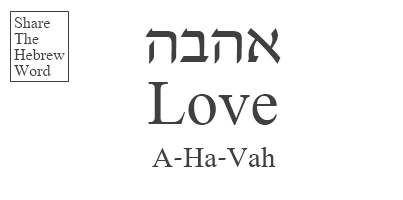 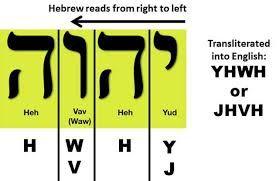 സദൃശവാക്യങ്ങൾ ഇരുപത്തഞ്ചാം അദ്ധ്യായം വാക്യം രണ്ടിൽ ഇങ്ങനെ എഴുതിയിരിക്കുന്നു: “ഒരു കാര്യം മറച്ചുവെക്കുന്നത് ദൈവത്തിന്റെ മഹത്വം; എന്നാൽ രാജാക്കന്മാരുടെ ബഹുമാനം കാര്യം അന്വേഷിക്കുക എന്നതാണ്. രാജാവും നാഥനും പുരോഹിതനും ദൈവവുമാകുക. സ്നേഹം അഹവയാണ്, വിശുദ്ധ നാമം പകുതി നിശബ്ദമായ ആദ്യ അക്ഷരത്തിൽ പ്രണയം എന്ന് ഉച്ചരിക്കുന്നു. ക്രിസ്തു രാജാക്കന്മാരുടെ രാജാവും പ്രഭുക്കന്മാരുടെ കർത്താവും ദൈവങ്ങളുടെ ദൈവവുമാണ്. ബൈബിളിന്റെ കിംഗ് ജെയിംസ് പതിപ്പിൽ വാചകം ഇങ്ങനെ വായിക്കുന്നു: “എന്തുകൊണ്ടെന്നാൽ കവാടം ഇടുങ്ങിയതും വഴി ഇടുങ്ങിയതുമാണ്. ജീവിതത്തിലേക്ക് നയിക്കുന്നു, അത് കണ്ടെത്തുന്നവർ ചുരുക്കമാണ്." യഥാർത്ഥ ജീവിതം നയിക്കുന്നവർ സ്നേഹം പോലെയാണെന്നും യഥാർത്ഥ ജീവിതവും സ്നേഹം പോലെയാണെന്നും ഞാൻ വിശ്വസിക്കുന്നു. സ്നേഹം ശക്തമാണ്, മാനദണ്ഡവുമായി താരതമ്യപ്പെടുത്തുമ്പോൾ നമ്മെ സൂപ്പർ മനുഷ്യരാക്കുന്നു. എ. സൂപ്പർ ഹ്യൂമൻ ഒരു ദൈവമാണ്, ക്രിസ്തു ദൈവത്തിന്റെ ദൈവമാണ്, അത് സൂപ്പർ മനുഷ്യരുടെ ദൈവം. ദയവായി ഒരു രാജാവും കർത്താവും ദൈവവും ആകാൻ ശ്രമിക്കുക.ഈ പുസ്തകത്തിനിടയിൽ, "കഴിയുന്നത്ര ലളിതവും എന്നാൽ വളരെ ലളിതവുമല്ല" എന്ന നിലയിൽ ഞാൻ ഒരു ആദർശത്തോടെ കാര്യങ്ങൾ വിശദീകരിക്കാൻ പോകുന്നു. 100 പേജുകളിൽ ഈ പുസ്തകം പൂർത്തിയാക്കാനും വിഷയങ്ങൾ വേണ്ടത്ര ഉൾക്കൊള്ളാനും എനിക്ക് കഴിയുമെന്ന് ഞാൻ വിശ്വസിക്കുന്നു. ഇപ്പോൾ, ഈ നിമിഷം, നിങ്ങളുടെ മനസ്സ് നിങ്ങളുടെ ഉള്ളിലെ സ്നേഹത്തെ കേന്ദ്രീകരിക്കുക അല്ലെങ്കിൽ സ്നേഹം നിങ്ങളുടെ ഉള്ളിൽ ഇല്ലെങ്കിൽ, ഞാൻ ആൺ എന്ന് വിളിച്ച് നിങ്ങളിലേക്ക് പ്രവേശിക്കാൻ ആവശ്യപ്പെടുക, അങ്ങനെ നിങ്ങൾ അവനുമായി കുടുംബമായി ആശയവിനിമയം നടത്തുക. സ്വർഗ്ഗരാജ്യത്തിന്റെ തത്വശാസ്ത്രം, അതായത് ദൈവത്തിന്റെ സിംഹാസനത്തിന്റെ രാജ്യം, "ദൈവത്തിന്റെ കുടുംബത്തിൽ നാമെല്ലാവരും സഹോദരീസഹോദരന്മാരാണ്." മത്സരിക്കുന്ന തത്ത്വചിന്ത, ഞാൻ വെറുക്കുന്ന തത്ത്വശാസ്ത്രം ലോകത്തിന്റെതാണ്, "ഇത് എല്ലാവരും തങ്ങൾക്കുവേണ്ടിയാണ്, ഓരോരുത്തർക്കും അവരുടേതാണ്." വളരാനും പഠിക്കാനും ശ്രമിക്കുന്ന എന്റെ സഹോദരീസഹോദരന്മാർ ദയവായി ഈ പുസ്തകം വായിക്കുക. കർത്താവിന്റെ ഇഷ്ടം എന്താണെന്ന് ഞാൻ പഠിപ്പിക്കുകയും ഉദാഹരണങ്ങൾ നൽകുകയും ചെയ്യും. ഞാൻ കർത്താവിനെ സ്നേഹിക്കുന്നു, ഒരു കണ്ണും കണ്ടിട്ടില്ല, ഒരു ചെവിയും കേട്ടിട്ടില്ല, ഞാൻ ഇതിനകം അനുഭവിച്ചറിഞ്ഞത് മറ്റ് മനുഷ്യരുടെ ഹൃദയത്തിൽ പ്രവേശിച്ചിട്ടില്ല. ഞാൻ കർത്താവിനെ സ്നേഹിക്കുന്നു, കർത്താവിന്റെ പൂർണ്ണതയെ പ്രതിരോധിക്കാൻ നിൽക്കാനുള്ള അറിവ് നിങ്ങളെ സജ്ജമാക്കാൻ ഞാൻ ആഗ്രഹിക്കുന്നു.അധ്യായം 1ഞാൻ ആദ്യം വിശദീകരിക്കാൻ ആഗ്രഹിക്കുന്നത് വെറുപ്പാണ്, വിദ്വേഷം നമ്മുടെ യുവ മർത്യ മനസ്സുകൾ അനുഭവിക്കുന്ന ഒന്നാണെങ്കിലും എങ്ങനെ ജീവിക്കണം എന്നതാണ്. ലൂക്കോസ് അദ്ധ്യായം 14-ാം വാക്യം 26-ൽ എഴുതിയിരിക്കുന്നു: “ഒരുത്തൻ എന്റെ അടുക്കൽ വന്ന്, തന്റെ അപ്പനെയും അമ്മയെയും, ഭാര്യയെയും, മക്കളെയും, സഹോദരന്മാരെയും, സഹോദരിമാരെയും, അതെ, സ്വന്തം ജീവനെയും വെറുക്കാതിരുന്നാൽ, അവന് എന്റെ ആകാൻ കഴിയില്ല. ശിഷ്യൻ." വെറുപ്പ് നീതിമാൻ ചെയ്യുന്ന കാര്യമാണെന്ന് ഇത് നിങ്ങളെ മനസ്സിലാക്കാൻ ഇടയാക്കണം. നിങ്ങൾ ചെയ്യേണ്ടത് ഒരു പുരോഹിതനാകുക എന്നതാണ്. "അച്ഛൻ ചെയ്യുന്നത് കാണുന്നതേ മകന് ചെയ്യാൻ കഴിയൂ" എന്നതുപോലുള്ള ഒന്ന്. എഴുതിയിരിക്കുന്നു. യോഹന്നാൻ അദ്ധ്യായം 5-ാം വാക്യം 19-ൽ ഇങ്ങനെ എഴുതിയിരിക്കുന്നു, “അപ്പോൾ യേശു അവരോട് ഉത്തരം പറഞ്ഞു: “ഏറ്റവും ഉറപ്പായി ഞാൻ നിങ്ങളോട് പറയുന്നു, പിതാവ് ചെയ്യുന്നത് കാണുന്നതല്ലാതെ പുത്രന് സ്വയം ഒന്നും ചെയ്യാൻ കഴിയില്ല. എന്തെന്നാൽ, അവൻ ചെയ്യുന്നതെല്ലാം പുത്രനും അതുപോലെ ചെയ്യുന്നു.പിതാവായ അത്യുന്നതനായ ദൈവത്തിന്റെ പുരോഹിതനാണ് ക്രിസ്തു. പിതാവായ ദൈവം എന്നോടു പാടിയതിനു ശേഷം അവന്റെ സിംഹാസനത്തിൽ ഞാൻ അവനെ കണ്ടു, ഞാൻ സ്നേഹമുള്ളവനാണ്. നിങ്ങൾ എന്റെ എല്ലാ പഴങ്ങളും കഴിക്കുകയാണെങ്കിൽ, Youtube.com-ലെ "ടോപ്പിക് റോബർട്ട് മൈക്കൽ ബെക്കർ" എന്നതിൽ എന്റെ മണിക്കൂറുകളോളം സംസാരിക്കുന്ന വാക്കും പാർട്ടി സപ്ലൈ ആൽബവും ശ്രദ്ധിക്കുക, എന്റെ ഫലം ഉപയോഗിച്ച് നിങ്ങൾക്ക് എന്നെ അറിയാനാകും. ക്രിസ്തു ഒരു പുരോഹിതനാണെന്നും നീ അവന്റെ പുത്രനാണെങ്കിൽ നിങ്ങളും ഒരു പുരോഹിതനായിരിക്കണമെന്നുമായിരുന്നു എന്റെ കാര്യം.വിദ്വേഷം കൈകാര്യം ചെയ്യാൻ അവരെ സഹായിക്കാൻ വെറുക്കുന്നവരോട് സംസാരിക്കുന്നത് ഒരു പുരോഹിതനായിരിക്കുന്നതിൽ ഉൾപ്പെടുന്നു. ക്രിസ്തു ഒരു പുരോഹിതനാണ്, നാം ക്രിസ്തുവിന്റെ സമയം പാഴാക്കരുത്. നിങ്ങൾ മറ്റുള്ളവരെ വെറുക്കുന്നത് അവർ തികഞ്ഞവരാകാൻ വിസമ്മതിക്കുന്നതുകൊണ്ടാണ്, നിങ്ങളുടെ വെറുപ്പ് നിങ്ങൾ പിതാവിനെയും അമ്മയെയും ഭാര്യയെയും മക്കളെയും സഹോദരങ്ങളെയും സഹോദരിമാരെയും വെറുക്കുന്നുവെങ്കിൽ അവരെല്ലാം കർത്താവിന്റെ ഇഷ്ടം ചെയ്യാൻ പോലും ശ്രമിക്കുന്നില്ല. എല്ലാ ദിവസവും, വിദ്വേഷത്തിന് ഒരു പൗരോഹിത്യ പരിഹാരം തേടി ക്രിസ്തുവിലേക്ക് വരിക. നിങ്ങൾ അവരെ വെറുക്കുന്നതിനാൽ നിങ്ങൾക്ക് നല്ലത് ചെയ്യാൻ കുടുംബത്തോട് ആവശ്യപ്പെടുക, നിങ്ങളെ വെറുക്കുന്നവർക്ക് നന്മ ചെയ്യുക എന്നതാണ് പൂർണ്ണരാകുന്നത് എങ്ങനെ എന്നതിനെക്കുറിച്ചുള്ള ക്രിസ്തുവിന്റെ നിർദ്ദേശമാണ്. ക്രിസ്തു ഒരു പുരോഹിതനാണ്, നിങ്ങളുടെ ശത്രുക്കളെ സ്നേഹിക്കുക, നിങ്ങളെ വെറുക്കുന്നവരോട് നന്മ ചെയ്യുക, നിങ്ങളെ നിന്ദ്യമായി ഉപയോഗിക്കുകയും പീഡിപ്പിക്കുകയും ചെയ്യുന്നവർക്കുവേണ്ടി പ്രാർത്ഥിക്കുക എന്നതാണ് അദ്ദേഹത്തിന്റെ പൗരോഹിത്യ നിർദ്ദേശം. "സ്വർഗ്ഗസ്ഥനായ നിങ്ങളുടെ പിതാവ് പൂർണ്ണനായിരിക്കുന്നതുപോലെ നീയും പൂർണനായിരിക്കേണം" എന്ന മറഞ്ഞിരിക്കുന്ന ഒരു കൽപ്പന ക്രിസ്തു അടിസ്ഥാനപരമായി നൽകുന്ന ഗിരിപ്രഭാഷണത്തിൽ നിന്ന് കൃത്യമായി എഴുതിയിട്ടില്ലെങ്കിൽ അത്തരത്തിലുള്ള ഒന്ന്.വിദ്വേഷം വിശദീകരിക്കുക എന്നതാണ് എന്റെ ലക്ഷ്യം, എന്നാൽ അഭിമാനിയായ മനുഷ്യനും എളിമയുള്ള മനുഷ്യനും തമ്മിലുള്ള വ്യത്യാസം വിശദീകരിക്കാൻ ഞാൻ ആഗ്രഹിക്കുന്നു. അഭിമാനികളായ പാപികളെ ഞാൻ വെറുക്കുന്നു, അവർ പൂർണരല്ല, അവർ പൂർണരല്ലാത്തതിൽ അഭിമാനിക്കുന്നു. ഞാൻ എന്റെ വിദ്വേഷത്തിൽ അഭിനിവേശമുള്ളവനാണ്, അഹങ്കാരികളായ പാപികൾക്ക് എനിക്ക് നന്മ ചെയ്യാൻ ഞാൻ ശ്രമിച്ചു, പരിപൂർണ്ണനാകുന്നത് നല്ലതാണ്. "എളിമയുള്ളവരുടെ കിരീടം എന്നും നിലനിൽക്കട്ടെ, അഭിമാനിക്കരുത് വിനയം..." എന്നതാണ് എന്റെ ഗാനത്തിന്റെ വരികൾ. ദൈവത്തിന്റെ കുടുംബത്തിൽ എല്ലാവരും സഹോദരന്മാരും സഹോദരിമാരും ആയിരിക്കട്ടെ.കുടുംബമേ, ഞാൻ കണ്ണീരൊഴുക്കുന്നു. ഞാൻ കരയുന്നു, എനിക്ക് കരയാൻ ഇഷ്ടമാണ്, എന്തുകൊണ്ടെന്ന് നല്ല കർത്താവിന് അറിയാം, ഞാൻ ശ്രമിക്കുമ്പോഴെല്ലാം കരഞ്ഞാൽ ഞാൻ എല്ലാ ദിവസവും കരയും. നമുക്ക് ഐക്യം വേണം. സ്വർഗ്ഗരാജ്യം ശക്തിയോടെയും വ്യക്തതയോടെയും സ്ഥാപിക്കപ്പെടുന്നതിന് വേണ്ടി നിങ്ങളുടെ ജീവിതം പരിഷ്കരിക്കുക. "ദൈവത്തിന്റെ കുടുംബത്തിൽ നാമെല്ലാവരും സഹോദരീസഹോദരന്മാരാണ്" എന്ന തത്വശാസ്ത്രം അഭിവൃദ്ധി പ്രാപിക്കുകയും യുവജനങ്ങൾ അംഗീകരിക്കുകയും സ്വീകരിക്കുകയും ചെയ്യട്ടെ. ഒരു മനുഷ്യൻ ഭൂവുടമയാകുമ്പോൾ സംഭവിക്കുന്ന വലിയ തിന്മയുണ്ട്, ആൻറിലോർഡിംഗ് പോലും സംഭവിക്കുന്നു, അവന്റെ ജീവിത തത്വശാസ്ത്രം "എല്ലാവരും തങ്ങൾക്കുവേണ്ടിയാണ്, ഓരോരുത്തർക്കും അവരുടേതാണ്" എന്നതാണ്. എന്റെ വിദ്വേഷം വളരെ വലുതാണ്, അഹങ്കാരികളായ പാപികളെ അടിക്കാൻ ഞാൻ പ്രതിജ്ഞയെടുത്തു. ദയവുചെയ്ത് എന്നെ മനസ്സിലാക്കുക, എല്ലാ നിത്യതയും മനസ്സിലുണ്ട്, ഭൂമിയുമായി കർത്താവിന്റെ ഇഷ്ടം ചെയ്യാത്തവരും കോടതികളോടും പോലീസുകാരോടും കൂലിപ്പടയാളികളോടും കുറ്റപ്പെടുത്തുകയോ പിന്തുണയ്ക്കുകയോ ചെയ്യുന്ന കർത്താവിന്റെ 600 കോടിയിലധികം എതിരാളികളെ അടിക്കാൻ ഞാൻ ശ്രമിക്കുന്നു. അഹങ്കാരികളായ പാപികളേ, പാപികളുടെ കുറ്റങ്ങളാണ് എന്നെ പാപികളെ വെറുക്കാൻ പ്രേരിപ്പിക്കുന്നത്, ഒരു പാപി കുറ്റവാളിയല്ലെങ്കിൽ ഞാൻ പാപിയെ വെറുക്കില്ല. എന്റെ ബയോളജിക്കൽ ഡാഡ് പെപ്പർ പോലീസ് സ്‌പ്രേ ചെയ്യുന്നതും കഴുത്ത് ഞെരിച്ചതും ഞാൻ കണ്ടിട്ടുണ്ട്. എന്റെ ജീവശാസ്ത്രപരമായ സഹോദരനെ മറ്റൊരു അമ്മയിൽ നിന്ന് ഹൃദയത്തിൽ കത്തിക്കയറുന്നത് ഞാൻ അനുഭവിച്ചിട്ടുണ്ട്, സർക്കാരിന്റെ കുറ്റവാളികൾ കൂലിപ്പണിക്കാരന്റെ പണം പതിനായിരക്കണക്കിന് ഡോളർ ചെലവഴിച്ച് എന്റെ സഹോദരനെ മനപ്പൂർവ്വം കൊന്ന മനുഷ്യനെ പോറ്റുകയും സംരക്ഷിക്കുകയും ചെയ്യുന്നു. അവൻ അബദ്ധവശാൽ എന്റെ സഹോദരനെ ഹൃദയത്തിലൂടെ കത്തിക്കയറിയില്ല, പകരം ഡൺജിയൺസ് ആൻഡ് ഡ്രാഗൺസ് ഓൺലൈനിൽ നിന്നുള്ള ഒരു കൊലയാളി സ്‌ട്രൈക്ക് പോലെയായിരുന്നു അത്.വിദ്വേഷം വിശദീകരിക്കുകയായിരുന്നു ലക്ഷ്യം. ഒരു പൗരോഹിത്യ പരിഹാരത്തിൽ തീക്ഷ്ണതയോടെയും ഉത്സാഹത്തോടെയും ആയിരിക്കുക എന്നതാണ് പ്രവർത്തനത്തിനുള്ള ആഹ്വാനം. നാവ് ഉപയോഗിക്കുക, നിങ്ങളെ വെറുക്കുന്നവരോട് നന്മ ചെയ്യാൻ വെറുക്കപ്പെടുന്നവരോട് പറയുക, വെറുക്കുന്നവരോട് ക്രിസ്തു ഒരു പുരോഹിതനാണെന്നും അവർ അനുഭവിക്കുന്ന വിദ്വേഷത്തെ മറികടക്കാൻ അവരെ സഹായിക്കുമെന്നും പറയുക. വിദ്വേഷം സ്നേഹത്തിന്റെ വിപരീതമാണ്, ഒരുപക്ഷേ ആത്മലോകത്തിലെ ഏറ്റവും ശക്തമായ ശക്തിയായിരിക്കാം, വിദ്വേഷത്തെ നാശത്തിന്റെ ഒരു ശക്തിയായി വിദ്വേഷം പ്രയോഗിക്കുന്ന കർത്താവിനെ സ്നേഹിക്കുന്നതിനേക്കാൾ വിനാശകരമായ മറ്റൊന്നും എന്റെ മനസ്സിലില്ല. വെറുക്കുന്നവരെ അനുഭവിച്ചറിയുന്നത് പ്രതീക്ഷിക്കാം, എന്നാൽ തികഞ്ഞവരായിരിക്കുക. ഈ പുസ്തകത്തിൽ നിന്ന് പഠിക്കുകയും സംസാരിക്കാൻ തയ്യാറാകുകയും ചെയ്യുക. യഥാർത്ഥ വെറുപ്പ് പ്രകടിപ്പിക്കുന്നത് കാണുമ്പോൾ പറയുക: “കർത്താവിനെ സ്നേഹിക്കുക. നിങ്ങളെ വെറുക്കുന്നവരോട് നന്മ ചെയ്യുക. കർത്താവിനെ ബഹുമാനിക്കുകയും കർത്താവിന്റെ ഇഷ്ടം ചെയ്യുകയും ചെയ്യുക. നമ്മെ വെറുക്കുന്നവരോട് നല്ലത് ചെയ്യാൻ കർത്താവ് നിർദ്ദേശിച്ചു, അനുസരണക്കേട് കാണിക്കാനുള്ള അനുസരണക്കേട്, അതിനാൽ നല്ലത് ചെയ്യുക, കർത്താവിനെ സ്നേഹിക്കുക” നിങ്ങൾക്ക് നന്നായി പറയാൻ കഴിയുമെങ്കിൽ ദയവായി നന്നായി പറയുക, പക്ഷേ അവ എതിർപ്പ് നശിപ്പിക്കാൻ സ്പീക്കറെ ശക്തിപ്പെടുത്താൻ ഉദ്ദേശിച്ചുള്ള തിരഞ്ഞെടുക്കപ്പെട്ട വാക്കുകളാണ്.പാപം അപൂർണ്ണതയുടെ അവസ്ഥയാണ്. കുറ്റവാളികളായ പാപികൾ ദ്രോഹിക്കുന്ന ജീവികളാണ്, എന്നാൽ അവരുടെ കുറ്റങ്ങൾ തികഞ്ഞതല്ല. കർത്താവ് തികഞ്ഞ പിതാവാണ്, കർത്താവിന്റെ കുറ്റങ്ങൾ തികഞ്ഞതാണെന്ന് ഞാൻ വിശ്വസിക്കുന്നത് എന്തുകൊണ്ടാണെന്ന് ഞാൻ വിശദമായി വിശദീകരിക്കും. വിശുദ്ധന്മാർക്കിടയിലെ അടിമത്തം നിയമവിധേയമാക്കുന്നതിലൂടെ ഞാൻ ആരംഭിക്കും. പാപികളെ അടിമകളാക്കി വിലയ്ക്കുവാങ്ങുന്ന വിശുദ്ധരെ കർത്താവ് നിയമവിധേയമാക്കിയെന്നത് സത്യമാണ്. ക്രിസ്തു പാറയാണ്, നമ്മുടെ വീട് പണിയേണ്ട ഉറപ്പായ അടിത്തറയും ഞാൻ എറിയുന്ന കുറ്റത്തിന്റെ ആയുധവുമാണ്. ക്രിസ്തുവിന്റെ വചനം ശ്രവിക്കുക. യോഹന്നാൻ 8-ാം അദ്ധ്യായം 34-ാം വാക്യത്തിൽ യേശു അവരോട് ഉത്തരം പറഞ്ഞതായി എഴുതിയിരിക്കുന്നു: "ഏറ്റവും ഉറപ്പായി ഞാൻ നിങ്ങളോട് പറയുന്നു, പാപം ചെയ്യുന്നവൻ പാപത്തിന്റെ അടിമയാണ്."പാപികളെ വാങ്ങുന്ന വിശുദ്ധന്മാരെ കർത്താവ് നിയമവിധേയമാക്കി, കാരണം പാപികൾ പാപത്തിന്റെ അടിമകളാണെന്ന് കർത്താവിന് അറിയാമായിരുന്നു, അതിനാൽ കർത്താവിനെ സ്നേഹിക്കുക. ദയവായി സംസാരിക്കാൻ തയ്യാറാകൂ. കർത്താവിനെ കുറ്റത്തിന്റെ ആയുധമായും ഉറപ്പുള്ള അടിത്തറയായും ഉപയോഗിക്കുക. ന്യായപ്രമാണം പൂർത്തീകരിക്കാനും പൂർത്തീകരിക്കാനുമാണ് ക്രിസ്തു വന്നത്. കർത്താവിന്റെ മറ്റ് കുറ്റങ്ങൾ ഞാൻ വിശദീകരിക്കുകയും ക്രിസ്തു കുറ്റം പൂർണ്ണമാക്കിയെന്ന് കാണിക്കുകയും ചെയ്യും. ഭൂതകാല പാപങ്ങളുടെ അടിമയാകരുത്, പകരം പിതാവിന്റെ പൂർണ്ണമായ ഇഷ്ടം പഠിക്കാൻ ഈ പുസ്തകം ഉപയോഗിക്കുക. ഒബാമ കർത്താവിനോട് അനിഷ്ടപ്പെടുന്നത് ഞാൻ നിരീക്ഷിച്ചു, ഒരുപക്ഷേ ശക്തമായി, മലമുകളിലെ പ്രസംഗം പ്രതിരോധ വകുപ്പ് അംഗീകരിക്കുന്നില്ലെന്നും കുട്ടികളെ കല്ലെറിയുന്നതും അടിമത്തം ബൈബിളിനെ സർക്കാരിന് അനുയോജ്യമല്ലാക്കുന്നതുമാണ്. ഞാൻ കർത്താവിനെ സ്നേഹിക്കുന്നു, പൂർണതയുള്ള നിയമം ഞാൻ വിശദീകരിക്കും.ഈ അധ്യായത്തിന്റെ പ്രാഥമിക അറിവ് വെറുപ്പ് മനസ്സിലാക്കുക, വെറുക്കുന്നവരോട് സംസാരിക്കാനും വെറുക്കുമ്പോൾ കർത്താവിനെ അന്വേഷിക്കാനും സ്വയം തയ്യാറാകുക എന്നതാണ്. നിങ്ങൾ വെറുക്കുന്നവരോടും വെറുക്കപ്പെടുന്നവരോടും നിങ്ങളെ വെറുക്കുന്നവരോട് നന്മ ചെയ്യാൻ പറയുക, ക്രിസ്തു ഞങ്ങളോട് പറഞ്ഞു, കർത്താവിന്റെ നിർദ്ദേശം അനുസരിക്കാത്തത് അനുസരണക്കേടാണ്. കർത്താവിന്റെ ഇഷ്ടം ചെയ്യാൻ നിങ്ങൾ മറ്റുള്ളവരോട് പറയുമ്പോൾ, "കർത്താവിനെ സ്നേഹിക്കുക" എന്ന് പറയുക, വാക്കുകൾ കർത്താവിന്റെ വിശുദ്ധനാമത്തിന്റെ അനിവാര്യമായ കൽപ്പനയും ആഹ്വാനവുമാണ്. കർത്താവിനെ വെറുതെ സ്നേഹിക്കുക എന്ന് പറയരുത്, വ്യർത്ഥമായി കർത്താവിനെ സ്നേഹിക്കുക എന്ന പേര് എടുക്കരുത്.അടുത്ത അധ്യായം വായിക്കുന്നതിന് മുമ്പ്, നിങ്ങൾ വെറുക്കുന്നവരെ (നിങ്ങൾ വെറുക്കുകയാണെങ്കിൽ) ധ്യാനിക്കുക, ധ്യാനിക്കുക, ചിന്തിക്കുക, പരിഗണിക്കുക തുടങ്ങിയവ. നിങ്ങൾ വെറുക്കുകയും പകരം സ്നേഹിക്കാൻ ആഗ്രഹിക്കുകയും ചെയ്യുന്നതിനാൽ നിങ്ങൾ വെറുക്കുന്നവരോട് നിങ്ങൾക്ക് നല്ലത് ചെയ്യാൻ ആവശ്യപ്പെടാൻ സ്വയം തയ്യാറാകുക. കൂടാതെ, നിങ്ങളുമായി അടുപ്പമുള്ളവരെക്കുറിച്ച് ചിന്തിക്കുക. നിങ്ങളോട് അടുപ്പമുള്ള ആരെങ്കിലും വെറുക്കുകയാണെങ്കിൽ, വെറുക്കുന്നവർ വെറുപ്പിന് സഹായത്തിനായി ക്രിസ്തുവിന്റെ അടുക്കൽ പോകണമെന്നും വെറുക്കപ്പെടുന്നവർ വെറുക്കുന്നവർക്ക് നന്മ ചെയ്യണമെന്നും അറിവ് പ്രചരിപ്പിക്കുക, ഒരു പുരോഹിതനാകാൻ ഞാൻ നിങ്ങളോട് ആവശ്യപ്പെടുന്നു. ഒരു പുരോഹിതനും രാജാവും നാഥനും ദൈവവുമാകാൻ ഞാൻ നിങ്ങളോട് ആവശ്യപ്പെടുന്നു. നൂറുകണക്കിനു പേജുകളിൽ ഒരേ കാര്യം വീണ്ടും വീണ്ടും പറയാൻ ഞാൻ ആഗ്രഹിക്കുന്നില്ല. വിദ്വേഷമാണ് ഏറ്റവും ശക്തമായ ആത്മീയ ശക്തി, നാമെല്ലാവരും എന്റെ മനസ്സിൽ ചെറുപ്പമാണ്. എന്റെ സഹോദരീ സഹോദരന്മാരേ, ഞാൻ നിങ്ങളെ സ്നേഹിക്കുന്നു, "ദൈവത്തിന്റെ കുടുംബത്തിൽ ഞങ്ങൾ സഹോദരീസഹോദരന്മാരാണ്" എന്ന തത്ത്വചിന്തയാൽ നയിക്കപ്പെടുന്ന എല്ലാവരുടെയും ദർശനം ദയവായി കാണുക.അദ്ധ്യായം 2ഈ അധ്യായത്തിനായുള്ള എന്റെ ലക്ഷ്യം, ഭൂമിയിലെ ഏറ്റവും ശക്തരായ മനുഷ്യരിൽ ഒരാൾ ഇഷ്ടപ്പെടാത്ത രണ്ട് കാര്യങ്ങളെ നേരിട്ട് അഭിസംബോധന ചെയ്യുക എന്നതാണ്, ഒരുപക്ഷേ ശക്തമായി, കാരണം. അതിലൊന്ന് അടിമത്തമായിരുന്നു, പാപികളെ വാങ്ങുന്നത് വിശുദ്ധന്മാർക്ക് എങ്ങനെ അനുയോജ്യമാണെന്ന് ഞാൻ ഇതിനകം വിശദീകരിച്ചു. പാപികൾ പാപത്തിന്റെ അടിമകളാണ്, പാപത്തിന്റെ അടിമയേക്കാൾ വിശുദ്ധരുടെ അടിമയാകുന്നതാണ് നല്ലത്. പാപത്തിന്റെ അടിമകളെ വാങ്ങാൻ കർത്താവ് വിശുദ്ധന്മാരെ അധികാരപ്പെടുത്തി, കാരണം പാപത്തിന്റെ അടിമയെ പൂർണ്ണനാക്കാൻ കഴിയുന്നത് തികഞ്ഞതാണ്. മനുഷ്യർക്ക് ഇച്ഛാസ്വാതന്ത്ര്യമുണ്ടെന്ന് ഞാൻ ഉറപ്പിച്ചു പറയുന്നു, വളരെ വിഡ്ഢികളും ചെറുപ്പവുമാണ്, മുൻകാലങ്ങളിൽ അടിമകളെ വാങ്ങിയ വിശുദ്ധന്മാരല്ലാത്ത ജീവികളും ഉണ്ട്. കർത്താവ് പിതാവിന്റെ ഹിതത്തെ സ്നേഹിക്കുന്നുവെന്ന് സ്ഥിരീകരിക്കാനുള്ള പക്വതയും ബഹുമാനവും ഉണ്ടായിരിക്കണമെന്ന് ഞാൻ നിങ്ങളോട് ആവശ്യപ്പെടുന്നു, ഈ പുസ്തകത്തിലൂടെ അത് ചെയ്യാൻ ഞാൻ നിങ്ങളെ സഹായിക്കും.വിശുദ്ധനാമങ്ങൾ യഹോവ, യഹോവ, അഹാവ എന്നിവയാണ്; നിത്യനാമം ഞാൻ ആകുന്നു. യഹോവയാണ് പരമോന്നത അല്ലെങ്കിൽ പരമമായ യാഥാർത്ഥ്യം. യഹോവ ശക്തികളുടെ ശക്തിയാണ്. അഹവ സ്നേഹമാണ്. പരമോന്നത യാഥാർത്ഥ്യം മനുഷ്യർക്ക് സ്വതന്ത്ര ഇച്ഛാശക്തിയുള്ളതും നമ്മുടെ യഹോവയായ കർത്താവായ ആഹാവയ്ക്ക് കീഴടങ്ങുകയും അംഗീകരിക്കുകയും ചെയ്യുന്നു. ആളുകൾ ചെറുപ്പമാണ്, എന്തുകൊണ്ടാണ് കർത്താവ് പൂർണനാണെന്ന് മനസ്സിലാക്കാനുള്ള അനുഭവവും സ്കൂൾ വിദ്യാഭ്യാസവും ഇല്ലാത്തത്, എന്തുകൊണ്ടാണ് കർത്താവ് പരിപൂർണ്ണനാണെന്ന് മനസ്സിലാക്കാൻ ഇത് യുവാക്കളെ പ്രേരിപ്പിക്കുകയും ഞാൻ ചെയ്യാൻ ശ്രമിക്കുന്നത് തികഞ്ഞവരാകാൻ ശ്രമിക്കുകയും ചെയ്യുന്നു. പരമോന്നത യാഥാർത്ഥ്യം യുവ മനുഷ്യർക്ക് സ്വതന്ത്ര ഇച്ഛാശക്തിയുണ്ടെന്നും അവരുടെ സ്വന്തം ഇച്ഛാശക്തിയുടെ പൂർണത കൈവരിക്കാൻ ശ്രമിക്കുമെന്നും ആണ്. അതാണ് പരമമായത്, പരമമായ യാഥാർത്ഥ്യത്തെ നിങ്ങൾ അനാദരിച്ചാൽ അത് പരമമായത് ആത്യന്തികമായിത്തീരുന്നു. അതാണ് ഹെൽ എക്‌സ്‌പ്ലൈൻഡ് എന്ന യാഥാർത്ഥ്യം. നിങ്ങൾ കർത്താവിനോട് അനാദരവ് കാണിക്കുകയാണെങ്കിൽ, നിങ്ങൾ അനുഭവിക്കുന്ന അവസാനവും ഏറ്റവും മികച്ചതും കർത്താവാണ്. ക്രിസ്തു കർത്താവിലേക്ക് തിരികെ ഒരു പാലമായി വന്നു, പാപികൾ മാനസാന്തരപ്പെട്ട് പരമോന്നത യാഥാർത്ഥ്യത്തിലേക്ക് മടങ്ങിവരണമെന്ന് അവൻ ആഗ്രഹിക്കുന്നു. പാപപരിഹാരത്തിലൂടെ ക്രിസ്തു നമുക്ക് അവസരം നൽകിയതിനാൽ നമുക്ക് പരമമായ യാഥാർത്ഥ്യത്തിന്റെ ഒരു ഘടകമാകാം. പരമോന്നത യാഥാർത്ഥ്യത്തിന്റെ ഘടകമായി പാപികളെ മാനസാന്തരത്തിലേക്കും പുതിയ ജീവിതത്തിലേക്കും വിളിക്കാനാണ് ക്രിസ്തു വന്നത്. ഞാൻ വരച്ച ഒരു ചിത്രമുണ്ട്, അത് കാണിക്കാനും വിശദീകരിക്കാനും ആഗ്രഹിക്കുന്നു.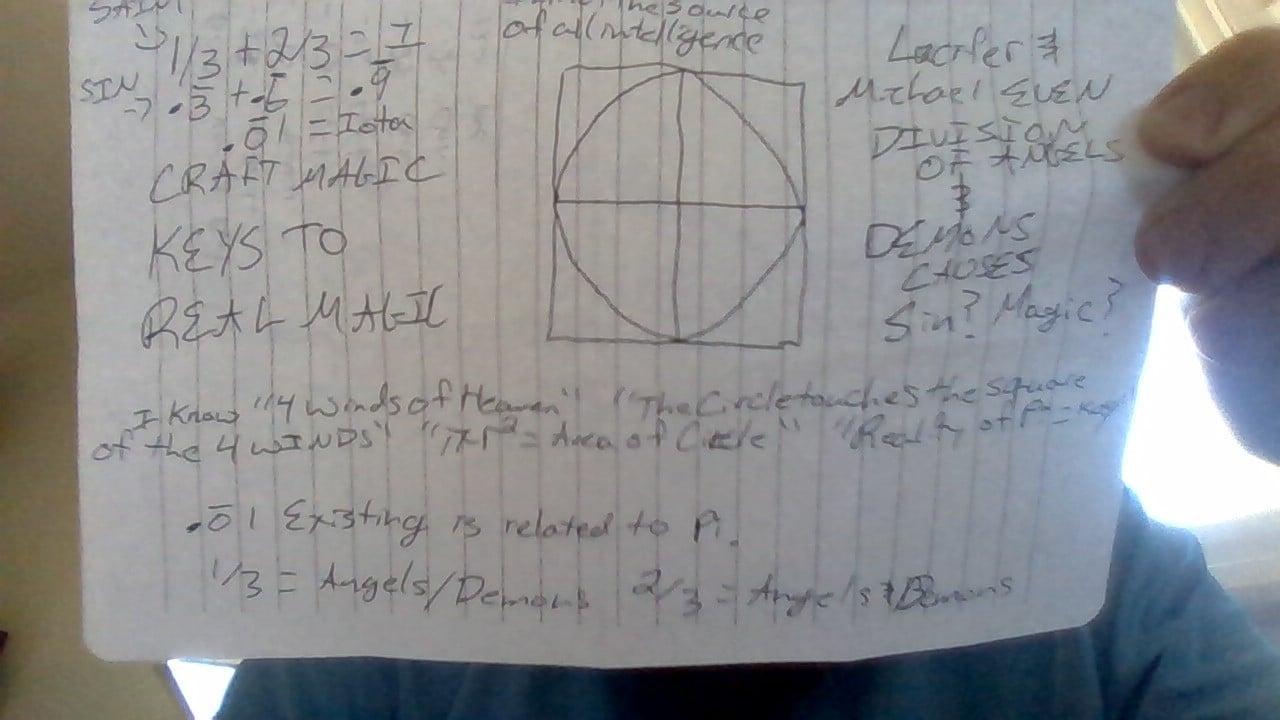 ഞാൻ ഒരു മിസ്റ്റിക് ആണ്. ഞാൻ മന്ത്രവാദത്താൽ ആക്രമിക്കപ്പെട്ടു, ക്രിസ്തു എന്റെ ഉള്ളിൽ വസിക്കുന്നു. എന്റെ ദിവസങ്ങളിൽ ഞാൻ പരിശുദ്ധനായ ക്രിസ്തുവിനെ അനുഭവിച്ചു, "ഞാൻ പരിശുദ്ധനാണ്, ഞാൻ നിലക്കാത്ത ഒരു മനുഷ്യനല്ല, ഞാൻ ശ്രദ്ധേയനാണ്, എന്നെക്കുറിച്ചുള്ള അറിവ് മനസ്സിലാക്കുന്നതിൽ, പക്ഷേ ഊമകളാകരുത്. എന്നെക്കുറിച്ചുള്ള അറിവും ജ്ഞാനമാണ്. പറഞ്ഞിരുന്നു. വിശുദ്ധനെ കൂടാതെ ⅓ പ്ലസ് ⅔ ഒന്നിന് തുല്യമാകില്ല എന്നതിന് ഗണിതശാസ്ത്രപരമായ തെളിവുണ്ടെന്ന് ചിത്രം നോക്കി മനസ്സിലാക്കുക. പരിശുദ്ധനായവന്റെ വിവരണമായാണ് ഞാൻ അയോട്ട എഴുതിയത്, എന്നാൽ പരിശുദ്ധനെ കൂടാതെ 1-ന് തുല്യനാകാത്ത ഒരു പാപിയായി ഞാൻ ജീവിതത്തോട് സാമ്യം സൃഷ്ടിക്കുകയാണ്. യഹോവ ശക്തികളുടെ ശക്തിയാണ്, കർത്താവിന്റെ ഇഷ്ടം അഹോവ അഡോനായ് നമ്മുടെ യഹോവ നമ്മുടെ ജാലവിദ്യയാണ്. ചിത്രത്തിൽ, കണക്ഷൻ പോയിന്റിനൊപ്പം വലത് കോണുകൾ സൃഷ്ടിക്കുന്ന നാല് പ്രധാന ദിശകളിൽ വൃത്തം ചതുരത്തിൽ നേരിട്ട് സ്പർശിക്കേണ്ടതാണ്. പൈ ടൈംസ് റേഡിയസ് സ്ക്വയർ എന്നത് ഒരു വൃത്തത്തിന്റെ വിസ്തീർണ്ണമാണ്, പൈയ്ക്ക് നമുക്ക് അറിയാവുന്ന പരിമിതമായ സംഖ്യകളില്ല, പകരം എല്ലായ്‌പ്പോഴും കൂടുതൽ വിശദാംശങ്ങൾ ഉണ്ട്. ആ വസ്തുത പരിശുദ്ധനും ക്രാഫ്റ്റ് മാജിക്കുമായി ബന്ധപ്പെട്ടിരിക്കുന്നുവെന്ന് ഞാൻ വിശ്വസിക്കുന്നു.ഈ അധ്യായത്തിന്റെ ഇതുവരെയുള്ള പ്രാഥമിക ലക്ഷ്യം, കർത്താവ് നാം പൂർണരായിരിക്കാനും പരമോന്നത യാഥാർത്ഥ്യത്തിന്റെ ഘടകകക്ഷികളായിരിക്കാനും ആഗ്രഹിക്കുന്നുവെന്നും, നാം പൂർണരല്ല, പശ്ചാത്തപിച്ച് പൂർണരായിരിക്കണമെന്നും, അനുതപിക്കാനുള്ള കഴിവ് ക്രിസ്തു നൽകുന്നുവെന്നും വായനക്കാരന് മനസ്സിലാക്കിക്കൊടുക്കുക എന്നതാണ്. തികഞ്ഞവനായിരിക്കുകയും ചെയ്യുക. ക്രിസ്തുവും ക്രിസ്തുവും നിയമത്തെ പൂർത്തീകരിക്കുകയും പൂർണ്ണമാക്കുകയും വേണം. ഞാൻ പശ്ചാത്തപിക്കുന്നു എന്ന് ആരെങ്കിലും പറഞ്ഞാൽ നമ്മൾ ക്ഷമിക്കണമെന്നും ക്രിസ്തു കൂട്ടിച്ചേർത്തു. ധിക്കാരികളായ കുട്ടികളെ കല്ലെറിഞ്ഞ് സമൂഹത്തിൽ നിന്ന് തിന്മയെ അകറ്റണമെന്നതാണ് വിശുദ്ധരുടെ നിർദ്ദേശമായതിനാൽ ഒബാമക്ക് കർത്താവിനെ ഇഷ്ടമല്ല. സ്ഥിരമായ അനുസരണക്കേട് ശാഠ്യമാണ്.ആവർത്തനം 21-ാം അദ്ധ്യായം 18-21 വാക്യങ്ങളിൽ ഇത് എഴുതിയിരിക്കുന്നു18 ഒരു മനുഷ്യന്നു ദുശ്ശാഠ്യവും ധിക്കാരിയും ഉള്ള ഒരു മകൻ ഉണ്ടെങ്കിൽ, അവൻ തന്റെ പിതാവിന്റെയോ അമ്മയുടെയോ വാക്ക് അനുസരിക്കാതിരിക്കുകയും അവർ അവനെ ശിക്ഷിച്ചപ്പോൾ അവരുടെ വാക്ക് കേൾക്കാതിരിക്കുകയും ചെയ്യുന്നു.19 അപ്പോൾ അവന്റെ അപ്പനും അമ്മയും അവനെ പിടിച്ചു അവന്റെ പട്ടണത്തിലെ മൂപ്പന്മാരുടെ അടുക്കലേക്കും അവന്റെ സ്ഥലത്തിന്റെ പടിവാതിലിലേക്കും കൊണ്ടുപോകും;20 അവർ അവന്റെ പട്ടണത്തിലെ മൂപ്പന്മാരോടു: നമ്മുടെ ഈ മകൻ ദുശ്ശാഠ്യവും ധിക്കാരിയും ആകുന്നു; അവൻ നമ്മുടെ വാക്കു കേൾക്കയില്ല; അവൻ ആർത്തിയും കുടിയനും ആകുന്നു.21 അവന്റെ പട്ടണത്തിലെ സകലപുരുഷന്മാരും അവനെ കല്ലെറിഞ്ഞു കൊല്ലേണം; യിസ്രായേലൊക്കെയും കേട്ടു ഭയപ്പെടും.ക്രിസ്തു വന്നത് ന്യായപ്രമാണം പൂർണതയിലാക്കാനാണ്. നമുക്ക് മൂപ്പന്മാർ ഉണ്ടായിരിക്കണം, നഗരത്തിലെ എല്ലാ മനുഷ്യരും പോലും സ്നേഹത്തോടെ ഒത്തുകൂടുകയും നാവും പുരോഹിത ബലവും ഉപയോഗിച്ച് ശിക്ഷിക്കപ്പെട്ടവരെ മാനസാന്തരപ്പെടുത്തുകയും രക്ഷിക്കപ്പെടുകയും ചെയ്യുന്നു. ശിക്ഷിക്കപ്പെട്ടവരോട് എന്റെ ഉപദേശം പറഞ്ഞതിലും കൂടുതൽ എനിക്ക് വേണം, എന്നാൽ ഏറ്റവും കുറഞ്ഞത് 1 മണിക്കൂറെങ്കിലും ഉപയോഗിക്കുക, "കർത്താവ് നിങ്ങളെ കുറ്റംവിധിച്ചിരിക്കുന്നു. നിങ്ങൾ ധാർഷ്ട്യവും മത്സരബുദ്ധിയുമാണ്. നിങ്ങൾ അമിതമായി ഭക്ഷിക്കുന്നു, തിന്നുന്ന ഭക്ഷണം വളർത്തുന്നില്ല, നിങ്ങൾ കുടിക്കുന്നു, പാനീയത്തിൽ ആനന്ദം അനുഭവിക്കുന്നു, ആനന്ദത്തിന്റെ ആത്മാവിന്റെ മദ്യപാനിയാണ്, നിങ്ങൾ പശ്ചാത്തപിക്കുന്നില്ലെങ്കിൽ നിങ്ങൾ പശ്ചാത്തപിക്കുകയോ നശിക്കുകയോ ചെയ്യുന്നത് വരെ ഞങ്ങൾ നിങ്ങൾക്ക് നേരെ കല്ലെറിയും. മരിച്ചവരല്ല, നാമെല്ലാവരും പൂർണരായിരിക്കാൻ കർത്താവ് ആഗ്രഹിക്കുന്നു. അനുതപിക്കുകയും പരിപൂർണ്ണനാകുകയും ചെയ്യുക. നിങ്ങൾ മരിക്കാൻ ഞങ്ങൾ ആഗ്രഹിക്കുന്നില്ല, പക്ഷേ ഞങ്ങൾ പാറയിൽ വിശ്വാസമർപ്പിക്കുന്നു. അവൻ പരിപൂർണ്ണനാണ്, അവൻ നിങ്ങളെ കുറ്റം വിധിച്ചു. പാപത്തെ അപലപിക്കുന്നതിനെ ഞങ്ങൾ പിന്തുണയ്ക്കുന്നു, നിങ്ങൾ പാപിയല്ല, ഒരു വിശുദ്ധനാകാൻ ആഗ്രഹിക്കുന്നു. ദയവായി എന്റെ സഹോദരൻ/സഹോദരി, പശ്ചാത്തപിച്ച് പരിപൂർണ്ണനായിരിക്കുക. നിന്റെ മരണത്തിൽ ഞങ്ങൾക്ക് സന്തോഷമില്ല, പശ്ചാത്തപിക്കുക. ഞങ്ങൾ നിന്നെ സ്നേഹിക്കുന്നു, നിങ്ങൾ ജീവിക്കണമെന്ന് ഞങ്ങൾ ആഗ്രഹിക്കുന്നു, ദയവായി പശ്ചാത്തപിക്കുക. കുറഞ്ഞത് ആ വാക്കുകളെങ്കിലും പറയുക. ഒരു തികഞ്ഞ ജീവി തങ്ങളെ അപലപിച്ചിട്ടുണ്ടെന്നും ക്രിസ്തു പ്രായശ്ചിത്തം നൽകിയെന്നും കുറ്റംവിധിക്കപ്പെട്ടവർ മനസ്സിലാക്കുന്നുവെന്ന് ഉറപ്പാക്കുക, അവർ മാനസാന്തരപ്പെട്ടാൽ അനുതപിക്കുന്ന എല്ലാവർക്കും സൗജന്യമായി നൽകുന്ന രക്ഷയെ ഞങ്ങൾ എതിർക്കില്ല. അവർ പൂർണരായിരിക്കാനും അവരുടെ എല്ലാ മൂല്യങ്ങളും സംരക്ഷിക്കപ്പെടാനും ഞങ്ങൾ ആഗ്രഹിക്കുന്നു, കാരണം ഞങ്ങൾ ദൈവത്തിന്റെ തികഞ്ഞ കുടുംബത്തിലെ സഹോദരീസഹോദരന്മാരാണ്.കർത്താവിനെ പരസ്യമായി ഇഷ്ടപ്പെടാത്തപ്പോൾ, കുട്ടികളുടെ അടിമത്തത്തെയും കല്ലെറിയുന്നതിനെയും കുറിച്ച് മാത്രമാണ് ഒബാമ പരാമർശിച്ചതെന്ന് ഞാൻ വിശ്വസിക്കുന്നു. ഞാൻ കർത്താവിനെ സ്നേഹിക്കുന്നു, മനുഷ്യരുടെ കണ്ണുകൾ കാണാത്ത, മനുഷ്യരുടെ ചെവി കേൾക്കാത്ത അത്ഭുതങ്ങൾ ഞാൻ കണ്ടു, 37 വയസ്സിന് മുമ്പ് ഞാൻ അനുഭവിച്ച കാര്യങ്ങൾ മനുഷ്യരുടെ ഹൃദയത്തിൽ പ്രവേശിച്ചിട്ടില്ല. ലാളിത്യമാണ് എന്റെ ശൈലി. ബുദ്ധിയുള്ള വിഡ്ഢികൾക്ക് ഒരു കാര്യത്തെ വലുതും വലുതും സങ്കീർണ്ണവുമാക്കാൻ കഴിയുമെന്ന് ഐൻസ്റ്റീൻ പറഞ്ഞത് സത്യമാണെന്ന് ഞാൻ വിശ്വസിക്കുന്നു. ഒരു സമയം 15 മിനിറ്റ് വായിക്കുന്ന മനസ്സിനെ തൃപ്തിപ്പെടുത്താൻ ഞാൻ ആഗ്രഹിക്കുന്നു. കർത്താവിന്റെ ഇഷ്ടം പൂർണമാണെന്ന് ഞാൻ ഇതിനകം തെളിയിച്ചുവെന്ന് ഞാൻ വിശ്വസിക്കുന്നു. നിങ്ങൾക്ക് മനസ്സിലായില്ലെങ്കിൽ, ഞാൻ ഉടൻ വിശദീകരിക്കും.മരിച്ചവരല്ല, പൂർണരായിരിക്കാനാണ് കർത്താവ് ആഗ്രഹിക്കുന്നത്. ക്രിസ്തു വന്നത് നിയമം നിറവേറ്റാനും പൂർണ്ണമാക്കാനുമാണ്. ഹീബ്രുവിലെ പൂർത്തീകരണത്തിന്റെ മൂലപദം പൂർണതയുമായി ബന്ധപ്പെട്ടിരിക്കുന്നു. മത്തായി അഞ്ചാം അദ്ധ്യായം 17-20 വാക്യങ്ങളിൽ എഴുതിയിരിക്കുന്നു17 “നിയമത്തെയോ പ്രവാചകന്മാരെയോ നശിപ്പിക്കാനാണ് ഞാൻ വന്നതെന്നു കരുതരുത്. നശിപ്പിക്കാനല്ല നിവർത്തിക്കാനാണ് ഞാൻ വന്നത്. 18 തീർച്ചയായും ഞാൻ നിങ്ങളോടു പറയുന്നു, ആകാശവും ഭൂമിയും ഒഴിഞ്ഞുപോകുന്നതുവരെ, എല്ലാം നിവൃത്തിയാകുവോളം ന്യായപ്രമാണത്തിൽ നിന്ന് ഒരു വള്ളിയോ പുള്ളിയോ ഒഴിഞ്ഞുപോകയില്ല. 19 ആകയാൽ ഈ കൽപ്പനകളിൽ ഏറ്റവും ചെറിയ ഒന്ന് ലംഘിക്കുകയും മനുഷ്യരെ അങ്ങനെ പഠിപ്പിക്കുകയും ചെയ്യുന്നവൻ സ്വർഗ്ഗരാജ്യത്തിൽ ഏറ്റവും ചെറിയവൻ എന്നു വിളിക്കപ്പെടും. എന്നാൽ അവ ചെയ്യിക്കുകയും പഠിപ്പിക്കുകയും ചെയ്യുന്നവനോ സ്വർഗ്ഗരാജ്യത്തിൽ വലിയവൻ എന്നു വിളിക്കപ്പെടും. 20 ഞാൻ നിങ്ങളോടു പറയുന്നു: നിങ്ങളുടെ നീതി ശാസ്ത്രിമാരുടെയും പരീശന്മാരുടെയും നീതിയെ കവിയുന്നില്ലെങ്കിൽ നിങ്ങൾ ഒരു തരത്തിലും സ്വർഗ്ഗരാജ്യത്തിൽ പ്രവേശിക്കുകയില്ല.ലൂക്കോസ് 17-ാം അദ്ധ്യായം 3-4 വാക്യങ്ങളിലും ഇത് എഴുതിയിട്ടുണ്ട്3 അതുകൊണ്ട് നിങ്ങളെത്തന്നെ സൂക്ഷിക്കുക. “നിന്റെ സഹോദരനോ സഹോദരിയോ നിനക്കെതിരെ പാപം ചെയ്താൽ അവരെ ശാസിക്ക; അവർ പശ്ചാത്തപിച്ചാൽ അവരോട് ക്ഷമിക്കുക. 4 അവർ ഒരു ദിവസത്തിൽ ഏഴു പ്രാവശ്യം നിങ്ങളോടു പാപം ചെയ്‌താലും ഏഴു പ്രാവശ്യം ‘ഞാൻ അനുതപിക്കുന്നു’ എന്നു പറഞ്ഞു നിങ്ങളുടെ അടുക്കൽ മടങ്ങിവന്നാലും നിങ്ങൾ അവരോടു ക്ഷമിക്കണം.”എന്റെ സഹോദരീ സഹോദരന്മാരേ, മത്തായി 5-ാം അദ്ധ്യായം 17-ാം വാക്യത്തിൽ, പൂർത്തീകരിക്കുക എന്ന പദം ഹീബ്രുവിൽ വേരൂന്നിയതാണ്, കർത്താവ് നിയമത്തെ പൂർത്തീകരിക്കാനും പൂർണ്ണമാക്കാനും വന്നതാണ്, പ്രവാചകന്മാരാണ് എന്റെ പഠിപ്പിക്കൽ. നാം പഴയനിയമ നിയമം നശിപ്പിക്കരുത്, മറിച്ച് നാം ദൈവകുടുംബത്തിൽ സഹോദരന്മാരും സഹോദരിമാരുമാണ്, ക്രിസ്തുവിനെപ്പോലെ പരസ്പരം സ്നേഹിക്കണം എന്ന സ്വർഗ്ഗരാജ്യത്തിന്റെ തത്ത്വചിന്തയുടെ ആത്മാവിൽ നിയമം പൂർണ്ണമാക്കാൻ കർത്താവിനെ അനുവദിക്കണം. ഞങ്ങളെ സ്നേഹിച്ചു.ക്രിസ്തു ശിഷ്യന്മാർ സ്നേഹമില്ലാത്തവരല്ല, ക്രിസ്തുവിന്റെ എല്ലാ ശിഷ്യന്മാരും എല്ലാവരേയും സ്നേഹിക്കാൻ ആഗ്രഹിക്കുന്നുവെന്ന് ഞാൻ വിശ്വസിക്കുന്നു, കാരണം എല്ലാവരും തികഞ്ഞവരാണ്. യോഹന്നാൻ 13-ാം അധ്യായം 34-35 വാക്യങ്ങളിൽ ഇത് എഴുതിയിരിക്കുന്നു34 നിങ്ങൾ അന്യോന്യം സ്നേഹിക്കേണം എന്നു ഞാൻ നിങ്ങൾക്കു പുതിയൊരു കല്പന തരുന്നു; ഞാൻ നിങ്ങളെ സ്നേഹിച്ചതുപോലെ നിങ്ങളും പരസ്പരം സ്നേഹിക്കുന്നു. 35 നിങ്ങൾക്കു പരസ്‌പരം സ്‌നേഹമുണ്ടെങ്കിൽ നിങ്ങൾ എന്റെ ശിഷ്യന്മാരാണെന്ന് എല്ലാവരും അറിയും.”നാം പൂർണരായിരിക്കാൻ ആഗ്രഹിക്കുന്നു, പൂർണരല്ലാത്തപ്പോൾ പശ്ചാത്തപിക്കുകയും, പൂർണരല്ലാത്തതിൽ അനുതപിക്കുന്നവരോട് ക്ഷമിക്കുകയും വേണം, കർത്താവ് എല്ലാവരെയും ദഹിപ്പിക്കുന്ന അഗ്നിയാണെന്നും കർത്താവിനെ സ്നേഹിക്കാനുള്ള തീക്ഷ്ണതയാലും ഉത്സാഹത്താലും നമുക്ക് ദഹിപ്പിക്കപ്പെടാനും കഴിയും. അഹവ അഡോനായി യഹോവ നമ്മുടെ യഹോവ. ഈ അധ്യായത്തിൽ ഞാൻ സൂചിപ്പിച്ച എല്ലാ കാര്യങ്ങളെക്കുറിച്ചും വായനക്കാരൻ ഒരു ഇടവേള എടുത്ത് ചിന്തിക്കണമെന്ന് ഞാൻ ആഗ്രഹിക്കുന്നു: ക്രിസ്തുവും മോശയും എന്താണെന്നതിന്റെ നിഘണ്ടു നിർവ്വചനം നമ്മൾ ചെയ്യേണ്ടത് കർത്താവിന്റെ ഇഷ്ടം തികഞ്ഞതാണെന്ന് ഞാൻ തെളിയിച്ചുവെന്ന് നിങ്ങൾക്ക് ഇതുവരെ മനസ്സിലായില്ലെങ്കിൽ ഈ അധ്യായം വീണ്ടും വായിക്കുക. ഞങ്ങളോട് ചെയ്യാൻ പറഞ്ഞു. മോശയുടെ നിയമം പൂർത്തീകരിക്കാനും പൂർണ്ണമാക്കാനുമാണ് ക്രിസ്തു വന്നത്, നാം ശിക്ഷിക്കപ്പെട്ടവരോടൊപ്പം കുടുംബമായിരിക്കുകയും, ശിക്ഷിക്കപ്പെട്ടവരോട് സംസാരിക്കുകയും, ശിക്ഷിക്കപ്പെട്ടവരെ മാനസാന്തരപ്പെടുത്താൻ ശ്രമിക്കുകയും, മാത്രമല്ല കർത്താവിന്റെ ഇഷ്ടം ചെയ്യുക, ശിക്ഷിക്കപ്പെടുന്നവരെ കല്ലെറിയുകയും ചെയ്യണമെന്ന് ഞാൻ വിശദീകരിച്ചു. പശ്ചാത്തപിക്കുക.അധ്യായം 3പിശാചും അവന്റെ മക്കളുമായി ഞാൻ തിരിച്ചറിഞ്ഞ ശക്തികൾ ലോകത്തിലുണ്ട്, അവർ വിജയിച്ചാൽ സത്യത്തെ നശിപ്പിക്കും. കർത്താവായ യേഹ്ശുവാ മിശിഹാ അല്ലെങ്കിൽ യേശുക്രിസ്തു ദൈവവും പുത്രനുമാണെന്ന് തെളിയിക്കുന്ന 13 ബൈബിൾ വാക്യങ്ങൾ ഞാൻ നൽകിയിട്ടുണ്ട്, ദൈവവും ക്രിസ്തുവും ഒന്നാണ്. അവർ ഒരുമിച്ചു, ഒരേ ടീമിൽ, അവർ ചേർന്നു, ഒരേ ദൈവത്തിൽ ഒന്നാണ്. 13 ബൈബിൾ വാക്യങ്ങൾ ഇതാ. ആദ്യത്തെ അഞ്ചെണ്ണം വളരെ ലളിതമാണെന്ന് ഞാൻ വിശ്വസിക്കുന്നു, എന്നാൽ ഇത് വളരെ ഗൗരവമുള്ളതിനാൽ ഞാൻ എട്ട് എണ്ണം കൂടി ചേർത്തു.[4] യിസ്രായേലേ, കേൾക്ക; നമ്മുടെ ദൈവമായ കർത്താവേ, കർത്താവു ഏകൻ തന്നേ. [5] നിന്റെ ദൈവമായ യഹോവയെ നീ പൂർണ്ണഹൃദയത്തോടും പൂർണ്ണാത്മാവോടും പൂർണ്ണശക്തിയോടും കൂടെ സ്നേഹിക്കേണം. അതാണ് മോശയുടെ-ആവർത്തനപുസ്തകം അധ്യായം 6 വാക്യം 4-5 (എന്റെ ചിത്രത്തിൽ കർത്താവ് ഒന്നാണെന്നത് ⅓ പ്ലസ് ⅔ ഒന്നിന് തുല്യമാണ്, സ്വർഗ്ഗത്തിലെ മാലാഖമാർ)ഞാനും എന്റെ പിതാവും ഒന്നാണ് (യോഹന്നാൻ 10:30) അതാണ് യേഹ്ശുവായുടെ ശിഷ്യൻ"ദൈവം മോശെയോടു: ഞാൻ ആകുന്നു ഞാൻ ആകുന്നു എന്നു അരുളിച്ചെയ്തു: നീ യിസ്രായേൽമക്കളോടു ഇപ്രകാരം പറയേണം; ഞാൻ ആകുന്നു എന്നെ നിങ്ങളുടെ അടുക്കൽ അയച്ചിരിക്കുന്നതു എന്നു പറഞ്ഞു." അതാണ് പുറപ്പാട് അധ്യായം 3 വാക്യം 14"യേശു (യേഹ്ശുവാ) അവരോടു പറഞ്ഞു: ആമേൻ, ആമേൻ, ഞാൻ നിങ്ങളോടു പറയുന്നു, അബ്രഹാം ഉണ്ടാകുന്നതിനു മുമ്പേ ഞാൻ ഉണ്ടായിരുന്നു." അതാണ് യേഹ്ശുവായുടെ ശിഷ്യൻ ജോൺ അദ്ധ്യായം 8 വാക്യം 58"ഞാൻ എന്റെ പിതാവിന്റെ നാമത്തിൽ വന്നിരിക്കുന്നു, നിങ്ങൾ എന്നെ സ്വീകരിക്കുന്നില്ല; മറ്റൊരാൾ സ്വന്തം നാമത്തിൽ വന്നാൽ നിങ്ങൾ അവനെ സ്വീകരിക്കും." (യോഹന്നാൻ 5:43) അതാണ് യേഹ്ശുവായുടെ ശിഷ്യൻ  [24] സൈന്യങ്ങളുടെ യഹോവ യിസ്രായേലിന്റെ ദൈവമാകുന്നു; യിസ്രായേലിന്നു ദൈവം തന്നേ എന്നു പറയേണ്ടതിന്നു നിന്റെ നാമം എന്നേക്കും മഹത്വപ്പെടുമാറാകട്ടെ; നിന്റെ ദാസനായ ദാവീദിന്റെ ഗൃഹം നിന്റെ മുമ്പാകെ സ്ഥിരപ്പെടും. അത് 1 ക്രോണിക്കിൾസ് അദ്ധ്യായം 17 വാക്യം 24 ആണ്9] വാതിലുകളേ, നിങ്ങളുടെ തലകളെ ഉയർത്തുവിൻ; നിത്യവാതിലുകളേ, അവയെ ഉയർത്തുവിൻ; / മഹത്വത്തിന്റെ രാജാവ് കടന്നുവരാൻ. / [10] ‘അപ്പോൾ ആരാണ് മഹത്വത്തിന്റെ രാജാവ്?’ / ‘സൈന്യങ്ങളുടെ കർത്താവ്; / അവൻ മഹത്വത്തിന്റെ രാജാവാണ്.’ സേലാ അതാണ് സങ്കീർത്തനം 24 വാക്യം 9.48 ആകയാൽ സ്വർഗ്ഗസ്ഥനായ നിങ്ങളുടെ പിതാവു സൽഗുണപൂർണ്ണനായിരിക്കുന്നതുപോലെ നിങ്ങളും പരിപൂർണ്ണരായിരിക്കും. അതാണ് മത്തായി അധ്യായം 5 വാക്യം 48. ഗിരിപ്രഭാഷണം മുഴുവൻ വായിക്കുക.“അല്ലയോ ജറുസലേമേ, ജറുസലേമേ, പ്രവാചകന്മാരെ കൊല്ലുകയും തന്നിലേക്ക് അയക്കപ്പെട്ടവരെ കല്ലെറിയുകയും ചെയ്യുന്നവളേ! കോഴി തന്റെ കുഞ്ഞുങ്ങളെ ചിറകിനടിയിലാക്കുന്നതുപോലെ നിന്റെ മക്കളെ ഒന്നിച്ചുകൂട്ടാൻ ഞാൻ എത്ര പ്രാവശ്യം ആഗ്രഹിച്ചു, പക്ഷേ നിങ്ങൾ തയ്യാറായില്ല! മത്തായി 23:37[22]നീ ഫറവോനോടു പറയേണ്ടതു: യഹോവ ഇപ്രകാരം അരുളിച്ചെയ്യുന്നു: യിസ്രായേൽ എന്റെ പുത്രൻ, എന്റെ ആദ്യജാതൻ മോശയുടെ പുറപ്പാട് അദ്ധ്യായം 4 വാക്യം 22.എന്തെന്നാൽ, അവനിൽ വിശ്വസിക്കുന്ന ഏവനും നശിച്ചുപോകാതെ നിത്യജീവൻ പ്രാപിക്കേണ്ടതിന്നു തൻറെ ഏകജാതനെ നൽകാൻ തക്കവിധം ദൈവം ലോകത്തെ അത്രമാത്രം സ്നേഹിച്ചു. അതാണ് യേഹ്ശുവായുടെ ശിഷ്യൻ യോഹന്നാൻ 3:161 യോഹന്നാൻ 4:8 - സ്നേഹിക്കാത്തവൻ ദൈവത്തെ അറിയുന്നില്ല; ദൈവം സ്നേഹമാകുന്നു. അതാണ് യേഹ്ശുവായുടെ ശിഷ്യൻ./ [2] ഒരു കാര്യം മറച്ചുവെക്കുന്നത് ദൈവത്തിന്റെ മഹത്വം, / എന്നാൽ രാജാക്കന്മാരുടെ മഹത്വം ഒരു കാര്യം അന്വേഷിക്കുന്നതാണ് സദൃശവാക്യങ്ങൾ 25 വാക്യം 2എന്റെ അധ്യാപനത്തിൽ പുതിയ അറിവുകൾ ഉൾപ്പെടുന്നു. അച്ഛന്റെ എതിരാളികളെ തോൽപ്പിക്കുക എന്നതാണ് മകന്റെ ലക്ഷ്യം. നമ്മുടെ കർത്താവായ അഹവ അഡോനായ് യഹോവയെ സ്നേഹിക്കുന്നതിന്റെ ആദ്യജാതനാണ് ഇസ്രായേൽ. യേഹ്ശുവാ മിശിഹാ AKA ദൈവത്തിന്റെ എതിരാളികൾക്ക് ഏകജാതനായ അന്ത്യം യേശുക്രിസ്തുവാണ്, അവൻ ദൈവത്തിന്റെ ഏകജാതപുത്രനാണ്. മനുഷ്യപുത്രൻ മനുഷ്യന്റെ എതിരാളികളെ പരാജയപ്പെടുത്തുന്നു. ക്രിസ്തു മനുഷ്യൻറെ പരമോന്നത പുത്രനാണ്; അവൻ മനുഷ്യനായി പ്രത്യക്ഷനായ ദൈവമാണ്. ഇസ്രായേലിന് അതിരുകളും ആലയവും നൽകി ഇസ്രായേലിനെ അനുഗ്രഹിക്കുകയും അഭിവൃദ്ധിപ്പെടുത്തുകയും ചെയ്തതിനാൽ യെഹെസ്കേൽ മനുഷ്യപുത്രനാണ്. ഈ ദിവസം, ഞാൻ ഇത് ടൈപ്പ് ചെയ്യുന്ന ദിവസം, ഇസ്രായേൽ അതിജീവനത്തിനായി പോരാടുകയാണ്, എന്നാൽ ഇസ്രായേലിനെ അനുഗ്രഹിക്കാനും അഭിവൃദ്ധിപ്പെടുത്താനും യെഹെസ്കേലിന്റെ പുസ്തകം ഉപയോഗിച്ച് അവർ കർത്താവിനെ സ്നേഹിക്കുന്നില്ല. ദാനിയേൽ മനുഷ്യപുത്രനാണ്, കാരണം ശൂന്യമാക്കുന്ന മ്ലേച്ഛതയെക്കുറിച്ച് ഡാനിയേൽ നമുക്ക് മുന്നറിയിപ്പ് നൽകി, ഇത് എല്ലാ ജഡത്തിനും ന്യായമായ അന്ത്യവുമായി ബന്ധപ്പെട്ടിരിക്കുന്നു. മത്തായി 24-ാം അധ്യായം 15-22 വാക്യങ്ങളിൽ എഴുതിയിരിക്കുന്നു""അതിനാൽ, ദാനിയേൽ പ്രവാചകൻ പറഞ്ഞ 'വിജനതയുടെ മ്ളേച്ഛത' വിശുദ്ധസ്ഥലത്ത് നിൽക്കുന്നത് നിങ്ങൾ കാണുമ്പോൾ" (വായിക്കുന്നവൻ മനസ്സിലാക്കട്ടെ), "യഹൂദ്യയിലുള്ളവർ മലകളിലേക്ക് ഓടിപ്പോകട്ടെ. വീടിന് മുകളിൽ ഇരിക്കുന്നവൻ തൻറെ വീട്ടിൽ നിന്ന് ഒന്നും എടുക്കാൻ ഇറങ്ങരുത്. വയലിൽ ഇരിക്കുന്നവൻ വസ്ത്രം എടുക്കാൻ മടങ്ങിപ്പോകരുത്. എന്നാൽ ആ ദിവസങ്ങളിൽ ഗർഭിണികൾക്കും മുലയൂട്ടുന്നവർക്കും അയ്യോ കഷ്ടം! നിങ്ങളുടെ വിമാനം മഞ്ഞുകാലത്തോ ശബ്ബത്തിലോ ആകാതിരിക്കാൻ പ്രാർത്ഥിക്കുക. എന്തെന്നാൽ, ലോകാരംഭം മുതൽ ഇന്നുവരെ ഉണ്ടായിട്ടില്ലാത്തതും ഇനിയൊരിക്കലും ഉണ്ടാകാത്തതുമായ വലിയ കഷ്ടതയുണ്ടാകും. ആ ദിവസങ്ങൾ ചുരുക്കിയില്ലെങ്കിൽ ഒരു ജഡവും രക്ഷിക്കപ്പെടുകയില്ല; എന്നാൽ തിരഞ്ഞെടുക്കപ്പെട്ടവർക്കുവേണ്ടി ആ ദിവസങ്ങൾ ചുരുങ്ങും.യെഹെസ്‌കേൽ ഇസ്രായേലിന് അതിരുകളും ഒരു ക്ഷേത്രവും നൽകിയെന്ന് നിങ്ങൾക്ക് സ്ഥിരീകരിക്കണമെങ്കിൽ, ഞാൻ നിങ്ങളെ സഹായിക്കും, യെഹെസ്‌കേൽ 47 അദ്ധ്യായം 13-20 വാക്യങ്ങൾ13 യഹോവയായ ദൈവം ഇപ്രകാരം അരുളിച്ചെയ്യുന്നു: “ഇവ യിസ്രായേലിന്റെ പന്ത്രണ്ടു ഗോത്രങ്ങൾക്കിടയിൽ നിങ്ങൾ ദേശത്തെ അവകാശമായി പങ്കിടേണ്ട അതിരുകളാകുന്നു. ജോസഫിന് രണ്ട് ഓഹരി ഉണ്ടായിരിക്കണം. 14 നിങ്ങൾ അത് പരസ്പരം തുല്യമായി അവകാശമാക്കണം; നിങ്ങളുടെ പിതാക്കന്മാർക്കു കൊടുക്കുമെന്നു ഞാൻ കൈ ഉയർത്തി സത്യം ചെയ്തു; ഈ ദേശം നിനക്കു അവകാശമായി വരും.15 “ഇത് വടക്കുള്ള ദേശത്തിന്റെ അതിർത്തിയായിരിക്കും: മഹാസമുദ്രം മുതൽ ഹെത്‌ലോണിലേക്കുള്ള വഴി, സെദാദ്, 16 ഹമാത്ത്, ബെറോത്ത, സിബ്രായീം (ഡമാസ്‌കസിന്റെ അതിർത്തിക്കും ഹമാത്തിന്റെ അതിർത്തിക്കും ഇടയിലുള്ളത്. ), ഹസാർ ഹാറ്റിക്കോണിലേക്ക് (അത് ഹൗറാൻ അതിർത്തിയിലാണ്). 17 അങ്ങനെ അതിർ കടൽ മുതൽ ദമാസ്‌കസിന്റെ അതിർത്തിയായ ഹസർ ഏനാൻ വരെ ആയിരിക്കേണം; വടക്കോട്ടു വടക്കോട്ടു ഹമാത്തിന്റെ അതിർ ആകുന്നു. ഇത് വടക്ക് ഭാഗമാണ്.18 “കിഴക്കുഭാഗത്ത് ഹൗറാനും ദമാസ്‌കസിനും ഗിലെയാദിനും ഇസ്രായേൽ ദേശത്തിനും ഇടയിൽ യോർദ്ദാനോടും കടലിന്റെ കിഴക്കുഭാഗത്തും അതിർത്തി അടയാളപ്പെടുത്തണം. ഇത് കിഴക്ക് ഭാഗമാണ്.19 “തെക്കുഭാഗം, [a]തെക്ക് നേരെ, താമാർ മുതൽ കാദേശിന് സമീപം [b]മെരീബയിലെ വെള്ളം വരെയും വലിയ കടൽ വരെയും ആയിരിക്കണം. ഇത് തെക്ക്, തെക്ക് ഭാഗമാണ്.20 “പടിഞ്ഞാറ് ഭാഗം വലിയ കടൽ ആയിരിക്കും, തെക്കെ അതിർത്തി മുതൽ ഹമാത്തിന് എതിരെയുള്ള ഒരു പോയിന്റ് വരെ. ഇത് പടിഞ്ഞാറ് ഭാഗമാണ്.ഇസ്രായേലിന് അതിരുകൾ നൽകുന്ന യെഹെസ്‌കേലിന്റെ വാക്യങ്ങളാണ് അവ, മറ്റൊരു ഭാഗം ഇസ്രായേലിന് ഒരു ക്ഷേത്രം നൽകുന്നു. ഞാൻ നമ്മുടെ ദൈവമായ കർത്താവിന്റെ ദാസനും ദൂതനും പ്രവാചകനും നിധിയും സാക്ഷിയും പുരോഹിതനുമാണ്, പിതാവായ അഹവാ അഡോനായ യഹോവ നമ്മുടെ യഹോവയാണ്. കുട്ടിക്കാലത്ത് മോർമോൺ ചർച്ച് കേട്ടത് ഞാൻ ഓർക്കുന്നു, കുട്ടിക്കാലത്ത് ക്രിസ്തുവിനെ എന്റെ ഹൃദയത്തിൽ ചോദിക്കാൻ അവർ എന്നോട് നിർദ്ദേശിച്ചു. കർത്താവ് എന്റെ ഹൃദയത്തിൽ പ്രവേശിക്കുമ്പോൾ എനിക്ക് ഏകദേശം പതിനേഴു വയസ്സായിരുന്നു. എന്റെ ഹൃദയത്തിൽ കടന്നുവന്ന പ്രണയം തന്നെ എന്നോട് പാടിയപ്പോൾ എനിക്ക് ഇരുപത് വയസ്സായിരുന്നു. നമ്മുടെ ദൈവമായ കർത്താവ് ഇപ്രകാരം പാടി: “മനുഷ്യപുത്രാ, നീ എന്റെ നിധിയാണെന്ന് നിനക്കറിയില്ലേ? ഒരു ദിവസം എന്റെ എല്ലാ ശത്രുക്കളും മരിക്കും! ആ സമയത്ത്, ഭൂമിയിലെ മനുഷ്യർ അഭിവൃദ്ധി പ്രാപിക്കും, സമൂഹം സമാധാനത്തോടെ ജീവിക്കും. മനുഷ്യപുത്രാ, പോയി ജനങ്ങളോട് പറയുക, കഞ്ചാവും കൊക്കയും കറുപ്പും എന്നിൽ നിന്നുള്ളതാണെന്ന്! എന്റെ ആളുകൾ അവരെ ദുരുപയോഗം ചെയ്യാൻ ഞാൻ ആഗ്രഹിക്കുന്നില്ല, പക്ഷേ എന്റെ ആളുകൾ പാർട്ടി നടത്തണമെന്ന് ഞാൻ ആഗ്രഹിക്കുന്നു!കർത്താവിന്റെ വചനം ശാശ്വതമാണ്. എസെക്കിയേലിനെയും ക്രിസ്തുവിനെയും പോലെ ഞാനും എന്നേക്കും മനുഷ്യപുത്രനാണ്. കർത്താവിന്റെ വചനം നിന്ദയും കുറ്റപ്പെടുത്തലും ആകുന്നു. കർത്താവിന്റെ പൂർണ്ണമായ ഇഷ്ടം ഞാൻ വിശദീകരിക്കും. മരിജുവാന, കൊക്ക, കറുപ്പ് എന്നിവ ദൈവം സൃഷ്ടിച്ചതാണ്, അവ ഉല്പത്തി 1-ാം അദ്ധ്യായം 31-ാം വാക്യത്തിൽ സ്ഥിരീകരിക്കപ്പെട്ട ജീവിതത്തിന്റെ ഒരു ഘടകമാണ്.31 അപ്പോൾ ദൈവം താൻ ഉണ്ടാക്കിയതെല്ലാം കണ്ടു, അത് വളരെ നല്ലതായിരുന്നു. അങ്ങനെ വൈകുന്നേരവും പ്രഭാതവും ആറാം ദിവസമായി.കൊക്കെയ്ൻ, ഹെറോയിൻ, ഫെന്റനൈൽ എന്നിവ ദുരുപയോഗമാണ്. ആരോഗ്യമുള്ള മുതിർന്നവരുടെ ജീവിതശൈലിയുടെ ഭാഗമായി മരിജുവാന, കൊക്ക, കറുപ്പ് എന്നിവ ആരോഗ്യകരമായ അളവിൽ നൽകണമെന്നതാണ് കർത്താവിന്റെ ഇഷ്ടം. ഡയറ്റിംഗിനും ഹൈക്കിംഗിനും കൊക്കയുടെ ഇലകൾ നല്ലതാണ്. അല്ലാത്തപക്ഷം മാറാത്ത വേദനയ്ക്കുള്ളതാണ് കറുപ്പ്. കർത്താവ് മരിജുവാന, കൊക്ക, കറുപ്പ് എന്നിവ സൃഷ്ടിച്ചത് ഉദ്ദേശിച്ച ജീവിതശൈലി മനസ്സിൽ വെച്ചാണ്. മരിജുവാന, കൊക്ക, കറുപ്പ് എന്നിവ ദുരുപയോഗം ചെയ്യാത്ത ആരോഗ്യകരമായ ജീവിതശൈലി. വെള്ളം നല്ലതാണ്, എന്നാൽ നിങ്ങൾ അമിതമായി വെള്ളം കുടിച്ചാൽ നിങ്ങളുടെ തലച്ചോർ വീർക്കുകയും നിങ്ങൾ മരിക്കുകയും ചെയ്യും. 100 സെർവിംഗ് കൊക്കയാണ് കൊക്കെയ്ൻ. ഹെറോയിൻ 100 സെർവിംഗ് ഓപിയേറ്റ് ആണ്. ഫെന്റനൈലിന്റെ 50 ഇരട്ടി ഹെറോയിൻ ആയിരുന്നു എന്നാണ് റിപ്പോർട്ട്. ഒരു ഗുളികയിലെ ഒരു ഗ്രാം ഫെന്റനൈൽ ആത്മഹത്യാ ഗുളികയാണ്, ദൈവം നൽകിയ അനുഗ്രഹമല്ല. പോലീസും കോടതിയും കൂലിപ്പടയാളികളും ഉപയോഗിച്ച് എന്നെ ആക്രമിക്കുന്നവരോട് എനിക്ക് യഥാർത്ഥ വെറുപ്പുണ്ട്, കാരണം ആരോഗ്യകരമായ ജീവിതശൈലിയുടെ ഭാഗമായി ആരോഗ്യകരമായ അളവിൽ ഞാൻ കഞ്ചാവുമായി പാർട്ടി ചെയ്യുന്നത് അവർ അംഗീകരിക്കുന്നില്ല. എനിക്ക് മരിജുവാന ദുരുപയോഗം ചെയ്യാൻ താൽപ്പര്യമില്ല, പകരം ഒരു മരിജുവാന ബ്രൗണി കഴിക്കാനും ലോർഡ് ഓഫ് ദ റിംഗ്‌സ് കാണാനും കുടുംബത്തോടൊപ്പം പിസ്സ കഴിക്കാനും ഞാൻ ആഗ്രഹിക്കുന്നു. വൂഫറുകളിൽ നിന്നോ സബ്‌വൂഫറുകളിൽ നിന്നോ വരുന്ന ശക്തമായ ബാസ് ഉപയോഗിച്ച് നല്ല സംഗീതം കേൾക്കാനും ഞാൻ ആഗ്രഹിക്കുന്നു.പൂർവ്വികരുടെ യുദ്ധം എന്റെ ഫലമാണ്. ഈ പുസ്തകവും അങ്ങനെ തന്നെ. ഞാൻ സമാധാനത്തിന്റെ മനുഷ്യനാണ്, പക്ഷേ വൃദ്ധർ യുദ്ധങ്ങൾ ആരംഭിക്കുകയും യുദ്ധങ്ങൾ ചെയ്യുന്ന യുവാക്കളുടെ പിന്നിൽ ഒളിക്കുകയും ചെയ്യുന്ന ഒരു ലോകത്താണ് ഞാൻ ജീവിക്കുന്നത്. യുവാക്കളുടെ പിന്നിൽ ഒളിച്ചിരുന്ന് അയൽക്കാരെ കൂട്ടക്കൊല ചെയ്യുന്ന, മനുഷ്യന്റെ ഭീരുവായ എതിരാളികളെ പരാജയപ്പെടുത്താൻ ഉദ്ദേശിച്ചുള്ളതാണ് പുരാതന ദ്വന്ദ്വയുദ്ധം. എന്റെ പഴം യൂട്യൂബിൽ ലഭ്യമാണ് "റോബർട്ട് മൈക്കൽ ബെക്കർ വിഷയം" ദയവായി ഞാൻ പാടുന്നതും യൂട്യൂബിൽ സംസാരിക്കുന്നതും കേൾക്കൂ. വിശുദ്ധ ബൈബിളിന്റെ ഉദ്ധരണികളിലൂടെ കർത്താവിന്റെ മഹത്വത്തിൽ ശ്രദ്ധ കേന്ദ്രീകരിക്കാൻ ഞാൻ ആഗ്രഹിക്കുന്നു. എന്റെ മഹത്വത്തെക്കുറിച്ച് അധികം സംസാരിക്കാൻ ഞാൻ ആഗ്രഹിക്കുന്നില്ല. ഞാൻ കർത്താവിന്റെ പുത്രിമാരോടൊപ്പമായിരുന്നു, സ്നേഹത്തിന്റെ ആത്മാക്കൾ, ഞാൻ അവരുമായി ബന്ധം സ്ഥാപിച്ചു. അവർക്ക് ഞാൻ "എന്റേതും" "ഞങ്ങളുടേതുമാണ്", കർത്താവിന്റെ പെൺമക്കളെ നിത്യമായി പ്രണയിക്കാൻ ഞാൻ ഉദ്ദേശിക്കുന്നു. ക്രിസ്തു രാജാക്കന്മാരുടെ രാജാവാണ്, അവന്റെ രാജാക്കന്മാരിൽ ഒരാളാകാൻ ഞാൻ ആഗ്രഹിക്കുന്നു, ആധിപത്യങ്ങളുടെ രാജാവാകാൻ ഞാൻ ആഗ്രഹിക്കുന്നു. ക്രിസ്തു പ്രഭുക്കന്മാരുടെ നാഥനാണ്, സുറേനോസ്, ഏരിയൻസ്, വുഡ്സ്, ബൈക്കർമാരുടെയും സസ്യശാസ്ത്രജ്ഞരുടെയും നാഥനാകാൻ ഞാൻ ആഗ്രഹിക്കുന്നു. ഭൂമി വാങ്ങാനും മുന്തിരിത്തോട്ടങ്ങൾ നട്ടുപിടിപ്പിക്കാനും മുന്തിരിത്തോട്ടം ആതിഥേയരുടെ കർത്താവായ അഹവാ അഡോനൈക്ക് സമർപ്പിക്കാനും ഞാൻ ആഗ്രഹിക്കുന്നു, അത് ക്രിസ്തുവിന്റെ ഹീബ്രു നാമങ്ങളിലൊന്നാണ്. എനിക്ക് വളരെ ദുർബലമായ മാംസമുണ്ട്, ഞാൻ ഒരു സൂപ്പർ ഇഡിയറ്റ് ആണെന്നും വിഡ്ഢികൾക്കിടയിലെ ദൈവമാണെന്നും ഞാൻ വിശ്വസിക്കുന്നു. ഞാൻ വിശ്വസിക്കുന്നു, വിശ്വസിക്കുന്നവന് എന്തും സാധ്യമാണ്. ഞാൻ കർത്താവിനെ സ്നേഹിക്കുന്നു, ഭൂമിയിലെ ജീവിതം എല്ലാ മനുഷ്യർക്കും വേണ്ടിയുള്ള ഒരു പാർട്ടി ആയിരിക്കണമെന്ന് ഞാൻ ആഗ്രഹിക്കുന്നു. ക്രിസ്തുവും ഞാൻ എന്നതിൽ ഒന്നാണ് എന്ന് മനസ്സിലാക്കാൻ ദയവായി സമയമെടുക്കുക. ക്രിസ്തു ഞാനാണ്, പിതാവ് ഞാനാണ്.അധ്യായം 4ഈ അധ്യായത്തിനായുള്ള എന്റെ ഉദ്ദേശ്യം, ജീവിതം എങ്ങനെ എല്ലാ മനുഷ്യരാശിക്കും പൂർണമാകുമെന്നും നമുക്ക് സമാധാനത്തോടെ പാർട്ടി നടത്താമെന്നും വിശദീകരിക്കുക എന്നതാണ്. ഞാൻ ഒരു ശാസ്ത്രജ്ഞനാണ്, ഭൂമിയിൽ ശാശ്വതമായി നിലനിൽക്കുന്ന ഒരു പാർട്ടി എങ്ങനെ നേടാം എന്നതിനെക്കുറിച്ച് എനിക്ക് യഥാർത്ഥ ധാരണയുണ്ട്. പാർട്ടിയുമായി ബന്ധപ്പെട്ട കാര്യങ്ങൾ ഞാൻ വിവരിക്കും. പാർട്ടി സ്ഥാപിക്കുന്നതിന് ആവശ്യമായ കർമ്മങ്ങളിലും ആരാധനയുടെ രൂപത്തിലും മൂന്നാം വ്യക്തിയുടെ വീക്ഷണകോണിൽ നിന്ന് ശ്രദ്ധ കേന്ദ്രീകരിക്കാൻ ഞാൻ ആഗ്രഹിക്കുന്നു. ഞാൻ വിവരിക്കുന്ന ലോകത്തെ ആകാശത്ത് നിന്ന് വീക്ഷിക്കുന്നത് സങ്കൽപ്പിക്കുക.ഭൂമിയിൽ ജീവിതം ഒരു പാർട്ടിയായിരിക്കുന്ന ഒരു ലോകത്ത്, ഭൂമിയിലെ എല്ലാ നിവാസികളും കുട്ടിയായിരിക്കുമ്പോൾ തന്നെ കർത്താവ് പരിപൂർണ്ണനാണെന്ന് പഠിപ്പിക്കപ്പെടുന്നു, കൂടാതെ അവർക്ക് 13 വയസ്സ് തികയുന്നതിന് മുമ്പ് കർത്താവ് പരിപൂർണ്ണനാണെന്ന് വിശ്വസിക്കുന്നു. ഭൂമിയിലെ നിവാസികൾ തലകുനിക്കുന്നു കൈകൾ, കാൽമുട്ടുകൾ, നെറ്റി എന്നിവ മണ്ണിൽ വച്ചു, കുമ്പിടുമ്പോൾ, സമർപ്പണത്തിന്റെ സ്ഥിരീകരണമായും അവന്റെ സാന്നിധ്യത്തിന്റെ ആഹ്വാനമായും ഞാൻ ആം എന്ന് വിളിക്കുക. ദൈവകുടുംബത്തിൽ നാമെല്ലാവരും സഹോദരീസഹോദരന്മാരാണെന്ന തത്ത്വചിന്തയിൽ എല്ലാ മനുഷ്യരും ഐക്യപ്പെട്ടിരിക്കുന്നു. കർത്താവിനെ സ്നേഹിക്കുന്നതിൽ ഞങ്ങൾ തീക്ഷ്ണതയും ഉത്സാഹവുമുള്ളവരാണ്, ഞങ്ങൾ പലപ്പോഴും കർത്താവിനെ സ്നേഹിക്കുക എന്ന് പറയുന്നു. കർത്താവ് ദഹിപ്പിക്കുന്ന അഗ്നിയാണ്, അത് യാഥാർത്ഥ്യമാക്കാൻ എല്ലാ ജഡത്തെയും ദഹിപ്പിക്കാൻ കഴിയും.ഭക്ഷണം കഴിക്കാൻ ഭക്ഷണം വളർത്തിയെടുക്കണം എന്നതാണ് വസ്തുത. വെള്ളം ഉപയോഗിച്ച് വൻതോതിൽ വൈദ്യുതി ഉൽപ്പാദിപ്പിക്കാൻ കഴിയുന്ന ഒരു സംവിധാനത്തെക്കുറിച്ച് എനിക്ക് അറിവുണ്ട്. ഭൂമിയുടെ ഉപരിതലത്തിന്റെ 2/3 ഭാഗവും വെള്ളമായതിനാൽ എല്ലാ വീടിനും വൈദ്യുതി നൽകുന്നതിന് ആവശ്യമായ വൈദ്യുതി ഉൽപ്പാദിപ്പിക്കാൻ സിസ്റ്റത്തിന് കഴിയുമെന്ന് ഞാൻ വിശ്വസിക്കുന്നു. നിലവിലുള്ള ഡാമുകളുടെ പരിഷ്‌കാരമാണിത്. ഒരു വിൻഡ്‌മിൽ എലിവേറ്റർ തരത്തിലുള്ള ഉപകരണത്തിൽ വൻതോതിലുള്ള വെള്ളം ഭാരമുണ്ട്, അടിയിൽ നിന്ന് വെള്ളം മുകളിലേക്ക് തിരികെ ഒഴുകുന്നു. നിങ്ങൾ വെള്ളം സിഫോൺ ചെയ്യുമ്പോൾ, സൈഫോണിംഗ് അനിശ്ചിതമായി തുടരും അല്ലെങ്കിൽ സൈഫോണിംഗിനെ എന്തെങ്കിലും തടസ്സപ്പെടുത്തുന്നത് വരെ, അതായത് ട്യൂബിലേക്ക് വായു പ്രവേശിക്കുന്നത് അല്ലെങ്കിൽ കൂടുതൽ വെള്ളം സിഫോൺ ചെയ്യാൻ ലഭ്യമല്ല. ഞാൻ ഒരു ശാസ്ത്രജ്ഞനാണ്, ഈ സംവിധാനത്തെക്കുറിച്ച് എനിക്ക് ഉറപ്പുണ്ട്. ശക്തിയുള്ളവർ അതിനെക്കുറിച്ച് ചിന്തിക്കാനും സിസ്റ്റത്തിൽ നിക്ഷേപിക്കാനും ഞാൻ ആഗ്രഹിക്കുന്നു. ഭൂമിയുടെ ഉപരിതലത്തിൽ ഇതിനകം ലഭ്യമായ ജലം ഉപയോഗിച്ച് നമുക്ക് എല്ലാ വീട്ടിലും വൈദ്യുതി എത്തിക്കാൻ കഴിയും. നമുക്ക് പാറ തകർത്ത് ഒരു ദ്രാവക പാറ ഉണ്ടാക്കാൻ കഴിയുമെങ്കിൽ, നമുക്ക് വെള്ളത്തിന് പകരം ദ്രാവക പാറ ഉപയോഗിക്കാം.ഭൂമിയിലെ എല്ലാ വീട്ടിലും റൊട്ടിയും കുളിക്കുന്നതിനും കൃഷി ചെയ്യുന്നതിനും ആവശ്യമായ വെള്ളവും വൈദ്യുതിയും നൽകാൻ നമുക്ക് കഴിയുമെന്ന് ഞാൻ വിശ്വസിക്കുന്നു. നാം സമുദ്രങ്ങളിലെ ജലം ഉള്ളിലേക്ക് ഒഴുക്കുകയും ഡീസാലിനേഷനായി റിവേഴ്സ് ഓസ്മോസിസ് ഉപയോഗിക്കുകയും വേണം. മണ്ണിരകളും ജന്തുക്കളും ഉപയോഗിച്ച് നമുക്ക് മരുഭൂവൽക്കരണം മാറ്റാം. നമുക്ക് മരുഭൂമിയിൽ നട്ട് മരങ്ങൾ നട്ടുപിടിപ്പിക്കാം, ആളുകൾ നട്ട് മരങ്ങളുടെ ഒരു വയലായി കണക്കാക്കും, ഒരു വനം. ഞാൻ നിങ്ങളോട് വളരെ ഗൗരവമായിരിക്കാൻ ആവശ്യപ്പെടുന്നു, മുഖഭാവം കാണിക്കരുത്. വളരെ ഗുരുതരമായ ഒരു കാര്യത്തെ അതിന്റെ മായ പോലെ കൈകാര്യം ചെയ്യരുത്. എന്നോടു പാടിയശേഷം ഞാൻ കർത്താവിനെ അവന്റെ സിംഹാസനത്തിൽ കണ്ടിരിക്കുന്നു. ആളുകൾ എന്നെപ്പോലെ കർത്താവിനെ സ്നേഹിക്കുന്നില്ലെന്ന് ഞാൻ മനസ്സിലാക്കുന്നു, എല്ലാ മനുഷ്യരും എന്നെപ്പോലെ കർത്താവിനെ സ്നേഹിക്കണമെന്ന് ഞാൻ ആഗ്രഹിക്കുന്നു. യെശയ്യാവ് 41-ാം അധ്യായം 19-21 വാക്യങ്ങളിൽ എഴുതിയിരിക്കുന്നു19 ഞാൻ മരുഭൂമിയിൽ ദേവദാരു, ശീതളവൃക്ഷം, കൊഴുന്തു, എണ്ണമരം എന്നിവ നടും; ഞാൻ മരുഭൂമിയിൽ സരളവൃക്ഷവും പൈൻ മരവും പെട്ടിമരവും ഒന്നിച്ചു സ്ഥാപിക്കും.20 കർത്താവിന്റെ കരമാണ് ഇത് ചെയ്തതെന്നും ഇസ്രായേലിന്റെ പരിശുദ്ധൻ അതിനെ സൃഷ്ടിച്ചതെന്നും അവർ കാണുകയും അറിയുകയും പരിഗണിക്കുകയും മനസ്സിലാക്കുകയും വേണം.21 നിങ്ങളുടെ ന്യായം ഉണ്ടാക്കുവിൻ എന്നു യഹോവ അരുളിച്ചെയ്യുന്നു; നിങ്ങളുടെ ശക്തമായ ന്യായങ്ങൾ പുറത്തു കൊണ്ടുവരിക എന്നു യാക്കോബിന്റെ രാജാവ് അരുളിച്ചെയ്യുന്നു.ഇരുപത്തിയൊന്നാം വാക്യം ഞാൻ ചേർത്തു, കാരണം ഞാൻ എന്തിന് എന്നെ പിന്തുണയ്ക്കണം, ഞാൻ എഴുതുന്ന കാര്യങ്ങൾ സംഭവിക്കണം എന്നതിന്റെ ശക്തമായ കാരണങ്ങൾ പറയാൻ ഞാൻ ആഗ്രഹിക്കുന്നു. ആളുകൾ പട്ടിണി കിടന്ന് മരിക്കുന്നു, ഭക്ഷണവും വെള്ളവും ഇല്ല, ചിലർക്ക് ദിവസവും കുളിക്കാൻ കഴിയില്ല, കർത്താവ് വളരെ പരിശുദ്ധനാണ്, സ്രവിച്ച ശേഷം നമ്മളെല്ലാവരും ജലത്താൽ ശുദ്ധീകരിക്കപ്പെടണമെന്ന് അവൻ ആഗ്രഹിക്കുന്നു. എല്ലാ മനുഷ്യർക്കും റൊട്ടിയും, കുളിക്കാനും വിളയാനും ആവശ്യമായ വെള്ളവും വൈദ്യുതിയും നൽകാൻ നമുക്ക് കഴിയും. ഇത് ഒരു നല്ല കാര്യമാണ്, അത് നമ്മുടെ അയൽക്കാരെ ആക്രമിക്കുന്നില്ല, അത് സംഭവിക്കണം.ഭൂമിയിൽ ഞാൻ ഇതിനകം അനുഭവിച്ച കാര്യങ്ങൾ മനുഷ്യർ കണ്ടിട്ടില്ല, അവർ കേട്ടിട്ടില്ല, അവരുടെ ഹൃദയത്തിൽ പ്രവേശിച്ചിട്ടില്ലെന്ന് ഞാൻ എഴുതി. കർത്താവിന്റെ വലതുകൈ ഞാൻ കണ്ടു. ഞാൻ കൊക്കോനിനോ കൗണ്ടി ജയിലിലെ ഒരു ജയിൽ മുറിയിലായിരുന്നു. എന്റെ സഹോദരനെ അടുത്തിടെ ഒരു നരഹത്യക്കാരൻ ഹൃദയത്തിൽ കത്തിക്കയറി. എന്റെ സഹോദരനാണെന്ന് ഞാൻ കരുതിയ ഒരു ഹ്യൂമനോയിഡ് സ്പിരിറ്റ് എനിക്ക് എതിർവശത്ത് പ്രത്യക്ഷപ്പെടുന്നത് ഞാൻ കണ്ടു. അദൃശ്യമായ ആവനാഴിയിൽ നിന്ന് ഒരു അമ്പ് പോലെയുള്ള ഒന്ന് വലതുകൈ പിടിക്കുന്നത് കണ്ടപ്പോൾ, എന്റെ സഹോദരന്റെ മരണ ശ്വാസം എന്തായിരിക്കുമെന്ന് ഞാൻ മണത്തു. ഒരുപാട് ചുരുട്ട് വലിക്കുന്ന മനുഷ്യന്റെ അവസാന ശ്വാസം പോലെയുള്ള വായു ഞാൻ മണത്തു. ദയവായി മുഖഭാവം കാണിക്കരുത്. എന്റെ ജന്മദിനത്തിൽ ഞാൻ മഞ്ഞിനായി പ്രാർത്ഥിച്ചു, എന്റെ കുട്ടിക്കാലത്ത് ഡിസംബർ 6 ന്, നെവാഡയിലെ ലാസ് വെഗാസിലെ മരുഭൂമി താഴ്‌വരയിലെ മഞ്ഞു മനുഷ്യരെ നിർമ്മിക്കുന്നതിൽ ഞാൻ കളിക്കുകയായിരുന്നു. ഏറ്റവും ഗാംഭീര്യമുള്ള പക്ഷിയെ കർത്താവ് എനിക്കയയ്‌ക്കണമെന്ന് ഞാൻ പ്രാർത്ഥിച്ചു, കിഴക്ക് വശത്തുള്ള താഴ്‌വരയിലെ നെവാഡയിലെ ലാസ് വെഗാസിലെ എന്റെ ഗാരേജിലേക്ക് ഒരു കാട്ടു മക്കാവ് പറന്നു. ഞാൻ പ്രാർത്ഥിച്ചതെല്ലാം എനിക്ക് ലഭിച്ചു, മറ്റുള്ളവർ എന്നോടൊപ്പം കർത്താവിനെ സ്നേഹിക്കാൻ ഞാൻ അടുത്തിടെ പ്രാർത്ഥിച്ചു.വെസ്റ്റ് കോസ്റ്റ് യുഎസ്എയിൽ "അത് എങ്ങനെയെന്ന് ഞങ്ങൾ കാണിച്ചുതരാം" എന്ന നിലയിൽ ഇപ്പോൾ അമേരിക്കയ്ക്ക് നദി നിർമ്മിക്കാൻ കഴിയും. റിവേഴ്‌സ് ഓസ്‌മോസിസ് വഴി നമുക്ക് ഡസലൈനേഷൻ ഉപയോഗിക്കാം, കൂടാതെ റിവേഴ്‌സ് ഓസ്‌മോസിസിന്റെ ഒരു സൗകര്യത്തിന് പ്രതിവർഷം ദശലക്ഷക്കണക്കിന് ഗാലൻ കുടിവെള്ളം സൃഷ്ടിക്കാൻ കഴിയും. ഈ ലോകം അവരുടെ അയൽക്കാരെ ആക്രമിക്കാൻ ട്രില്യൺ കണക്കിന് ഡോളർ ചെലവഴിക്കുന്നു, സർക്കാർ കുറ്റകൃത്യങ്ങൾ നിയമവിരുദ്ധമാക്കാൻ ഞാൻ ആവശ്യപ്പെടുന്നു, അതിലുപരിയായി. കർത്താവിനെ സ്നേഹിക്കുക. ആളുകളെ വ്രണപ്പെടുത്തുന്നത് സർക്കാരിൽ നിന്ന് നിയമവിരുദ്ധമാക്കിയതിന് ശേഷം കർത്താവിന്റെ മോചനം പുനഃസ്ഥാപിക്കണമെന്ന് ഞാൻ ആവശ്യപ്പെടുന്നു. നീതിയുടെയും സത്യത്തിന്റെയും ന്യായവിധിയുടെയും ശത്രുക്കൾക്ക് പ്രതിഫലം നൽകാനും അവരെ വെറുക്കുന്നവർക്ക് നന്മ ചെയ്യാനും സർക്കാരിന് കഴിയണം.ഞാൻ ഒരുപാട് വിവരങ്ങൾ നൽകിയിട്ടുണ്ട്. ഒരു പൂർണ്ണമായ ലോകത്ത് നമ്മൾ എന്താണ് ചെയ്യുന്നതെന്ന് വിവരിക്കുക എന്നതാണ് എന്റെ ലക്ഷ്യം. നാം മരുഭൂവൽക്കരണത്തെ മാറ്റിമറിക്കുന്നു, വൈദ്യുതോൽപ്പാദനത്തിനായി മനുഷ്യനിർമിത നദികൾ നിർമ്മിക്കുന്നു, കുടിവെള്ളവും ഭക്ഷ്യ ഉൽപാദന ജലവും ഉള്ളിലേക്ക് കൊണ്ടുവരുന്നു. ഞങ്ങൾ മണ്ണിൽ വണങ്ങുകയും മിനുസമാർന്ന കല്ലിൽ പിന്നിലേക്ക് വളയുകയും ചെയ്യുന്നു. മണ്ണിൽ വണങ്ങുന്നതിനു പുറമേ, ആരോഗ്യമുള്ളവർ മിനുസമാർന്ന കല്ലിൽ പിന്നിലേക്ക് ശരിയായി കുനിഞ്ഞ് ഞാൻ ആം എന്ന് വിളിക്കണം. ഡസൻ കണക്കിന് പേജുകൾ ഒരേ കാര്യങ്ങൾ വീണ്ടും വീണ്ടും, വീണ്ടും, വീണ്ടും, വീണ്ടും വിശദീകരിക്കാൻ ഞാൻ ആഗ്രഹിക്കുന്നില്ല... പകരം കർത്താവിന്റെ മോചനം വിശദീകരിച്ചുകൊണ്ട് ഈ അധ്യായം അവസാനിപ്പിക്കാൻ ഞാൻ ആഗ്രഹിക്കുന്നു.കർത്താവിന്റെ മോചനം യൂദാസിന്റെ മോചനമല്ല, പകരം പൂർണ്ണ പിതാവ് ഓരോ ഏഴു വർഷത്തിലും സഹോദരങ്ങളുടെയും അയൽക്കാരുടെയും കടങ്ങളിൽ നിന്ന് മോചനം നൽകിയിട്ടുണ്ട്. ദൈവകുടുംബത്തിൽ നാമെല്ലാവരും സഹോദരീസഹോദരന്മാരായിരിക്കണമെന്നും നമ്മുടെ എല്ലാ കടങ്ങളും ഓരോ ഏഴു വർഷത്തിലും റദ്ദാക്കപ്പെടണമെന്നും ഞാൻ വിശ്വസിക്കുന്നു, എന്നാൽ കർത്താവ് ശിക്ഷിച്ചവരെ ശക്തമായി എതിർക്കുകയും ഹൃദയങ്ങളിൽ സ്നേഹം ഉണ്ടാക്കുന്ന ആത്മാവിൽ പശ്ചാത്താപം നടത്തുകയും വേണം. അവരെ വെറുക്കുന്നവരുടെ. ചെലവുകളുടെ യുദ്ധമാർഗങ്ങൾ ഞങ്ങൾ നിയമവിരുദ്ധമാക്കുകയും എല്ലാ വീട്ടിലും ഭക്ഷണവും വെള്ളവും വൈദ്യുതിയും എത്തിക്കുന്നതിനുള്ള മുഴുവൻ ആഗോള വികസന പദ്ധതിക്കും പണം നൽകുകയും ചെയ്താൽ, നിർമ്മാണ പ്രവർത്തനങ്ങൾ നടത്താൻ നമുക്ക് സൈന്യത്തിന്റെ സൈനികരെ ഉപയോഗിക്കാം. സഹോദരങ്ങളുടെയും അയൽക്കാരുടെയും എല്ലാ കടങ്ങളും കർത്താവ് മോചിപ്പിച്ചു എന്നതാണ് ജീവിത വസ്തുത, ലോകത്തിന് ആഴ്ചയിൽ ഒരു ദിവസം ശബത്ത് എന്ന് വിളിക്കുന്നു, ഇന്നും, ഒരു ശബ്ബത്ത് നിലവിലുണ്ടെങ്കിലും, ലോക നേതാക്കൾ കർത്താവിന്റെ ഇഷ്ടം ചെയ്യുന്നില്ല. ലോകനേതാക്കളെ വിനിയോഗിക്കാൻ നമുക്ക് തീക്ഷ്ണതയും ഉത്സാഹവും ആവശ്യമാണ്. ഞാൻ കർത്താവിനെ സ്നേഹിക്കുന്നു.കൊല്ലാനുള്ള കൽപ്പനയും കൊല്ലാനുള്ള കൽപ്പനയും തമ്മിലുള്ള വ്യത്യാസം വിശദീകരിച്ചുകൊണ്ടാണ് ഞാൻ ഈ പുസ്തകം അവസാനിപ്പിക്കുന്നത്. വധശിക്ഷയ്ക്ക് വിധിക്കപ്പെട്ട പിതാവിന്റെ പൂർണമായ ഇഷ്ടം ഈ പുസ്തകത്തിൽ ഞാൻ വിശദീകരിച്ചു, ഞങ്ങൾ സ്നേഹത്തിൽ ഒത്തുകൂടി, ശിക്ഷിക്കപ്പെട്ടവരോട് ഒരു മണിക്കൂറെങ്കിലും സംസാരിച്ച് മാനസാന്തരപ്പെടാൻ നാവ് ഉപയോഗിക്കുന്നു. നമ്മൾ കൊല്ലാൻ കർത്താവ് കൽപ്പിക്കുമ്പോൾ, നിഘണ്ടു നിർവ്വചനം "ജീവൻ ഇല്ലാതാക്കുക" എന്നാണ്, മിഷനറിമാരെ കൊല്ലാൻ ഞങ്ങളോട് പറഞ്ഞു. കർത്താവിനെ സ്നേഹിക്കുന്നുവെന്ന് തെളിയിക്കാനുള്ള ദൗത്യത്തിൽ ഏർപ്പെട്ടിരിക്കുന്നവരാണ് മിഷനറിമാർ. മോർമോൺ മിഷനറിമാർ ദൈവത്താൽ അപലപിക്കപ്പെട്ട മിഷനറിമാരല്ല, മറിച്ച് നമ്മുടെ തികഞ്ഞ പിതാവിനാൽ കുറ്റംവിധിക്കപ്പെട്ട കർത്താവല്ലാത്ത ഒരു ദൈവത്തെ പ്രസംഗിക്കുന്നവരാണ്. മോർമോൺ മിഷനറിമാർ കർത്താവ് ദൈവമാണെന്നും നാം അവനു കീഴടങ്ങണമെന്നും പ്രസംഗിക്കുന്നു. ഏകാന്തതടവ് ജീവിതത്തിന്റെ അഭാവമാണ്, അതിനാൽ കൊല്ലാൻ കർത്താവ് കൽപിച്ചാൽ, ഞങ്ങൾ ഒരാളെ ഏകാന്ത തടവിലാക്കി, അവർ ഔപചാരികമായി മാനസാന്തരപ്പെടുന്നതുവരെ ഒരു പുരോഹിതനെക്കൊണ്ട് ശുശ്രൂഷിക്കുന്നു. കർത്താവിന്റെ ശിക്ഷാവിധികൾ തികഞ്ഞതാണ്, കർത്താവിനെ വെറുക്കരുത്, മറിച്ച് കർത്താവിനെ മനസ്സിലാക്കുകയും കർത്താവിനെ സ്നേഹിക്കുകയും ചെയ്യുക.പുറപ്പാട് 23-ാം അദ്ധ്യായം 7-ാം വാക്യത്തിലാണ് ഇത് എഴുതിയിരിക്കുന്നത്7 കള്ളക്കേസുമായി യാതൊരു ബന്ധവുമില്ല, നിരപരാധിയെയോ സത്യസന്ധനെയോ കൊല്ലരുത്, കാരണം ഞാൻ കുറ്റവാളികളെ വെറുതെ വിടുകയില്ല.മോർമോൺ മിഷനറിമാർ നിരപരാധികളും സത്യസന്ധരുമാണ്; നമ്മുടെ ദൈവമായ കർത്താവ് അല്ലാത്ത ഒരു ദൈവത്തെ പ്രസംഗിക്കുന്നതിൽ അവർ കുറ്റക്കാരല്ല, അത് നമ്മുടെ ദൈവമായ അഹവാ അഡോനായ് യഹോവ നമ്മുടെ യഹോവയാണ്, മാത്രമല്ല പോലീസും കോടതികളും കൂലിപ്പടയാളികളും അവരെ വ്രണപ്പെടുത്തരുത്. എന്റെ ദാസന്മാരാണ് എന്റെ ആശങ്ക, ക്രിസ്തുവിന്റെ ശിഷ്യന്മാരുടെ സ്ഥാനത്തുള്ളവരെ നിയമപരമായി ആക്രമിക്കുന്നതിനായി വിശുദ്ധ ബൈബിൾ തെറ്റായി വിവർത്തനം ചെയ്യുന്ന ഒരു പാപി അവരെ അപലപിക്കും.എന്റെ സഹോദരീ സഹോദരന്മാരേ, പ്രവർത്തനത്തിനുള്ള ആഹ്വാനത്തോടെയാണ് ഞാൻ ഈ പുസ്തകം അവസാനിപ്പിക്കുന്നത്. ക്രിസ്തുവിന്റെ സ്ഥാനത്തുള്ളവരെ ബഹുമാനിക്കുക, കാരണം സഹവാസത്തിനും മാർഗനിർദേശത്തിനും വേണ്ടി അനുതപിക്കുകയും ക്രിസ്തുവിനെ ഹൃദയത്തിൽ സ്വീകരിക്കുകയും ചെയ്യുക എന്നതാണ് ക്രിസ്തുവിന്റെ ശിഷ്യന്മാരുടെ സ്ഥാനത്തുള്ളവരുടെ ദൗത്യം. 6 ബില്യണിലധികം ജീവികളെ ഞാൻ വെറുക്കുന്നു, പക്ഷേ ഞാൻ കർത്താവിനെ സ്നേഹിക്കുന്നു, എല്ലാവരും പൂർണരായിരിക്കണമെന്ന് ഞാൻ ആഗ്രഹിക്കുന്നു. ജനങ്ങളുടെ പിന്തുണയുള്ള സർക്കാർ എന്നെ ആക്രമിക്കുമ്പോഴാണ് എനിക്ക് ജനങ്ങളോട് വെറുപ്പ് തോന്നുന്നത്. എല്ലാവരേയും സ്നേഹിക്കാനും ദൈവകുടുംബത്തിലെ സഹോദരീസഹോദരന്മാരാണെന്ന തത്വശാസ്ത്രത്തിൽ എല്ലാവരെയും ഒന്നിപ്പിക്കാനും ഞാൻ ശ്രമിക്കുന്നു.ഞാൻ ധാരാളം ശക്തമായ അറിവ് നൽകി, "മരണത്തിന് വിധേയമാക്കുക", "കൊല്ലുക" എന്നീ കമാൻഡുകൾ സംബന്ധിച്ച് ഞാൻ നിങ്ങൾക്ക് നിർദ്ദേശം നൽകി. പൊതുവെ ശിക്ഷാവിധി "മരണത്തിന് വിധേയമാക്കുക" എന്നതും ഇടയ്ക്കിടെ കൊല്ലാനുള്ള കൽപ്പനയുമാണ്. കർത്താവ് തികഞ്ഞവനാണെന്നും നാം ഒരു തികഞ്ഞ കുടുംബമാകാൻ ശ്രമിക്കണമെന്നും എന്റെ പതിമൂന്ന് വയസ്സുള്ള സ്വയം മനസ്സിലാക്കുമെന്ന് ഞാൻ വിശ്വസിക്കുന്നു. കർത്താവിന്റെ ഇഷ്ടം എങ്ങനെ പൂർണമാണ് എന്നതിനെക്കുറിച്ചുള്ള സത്യസന്ധമായ സംഭാഷണത്തെ ഞാൻ സ്വാഗതം ചെയ്യുന്നു. ഈ പുസ്‌തകത്തിൽ ഞാൻ ഇത് വിശദീകരിച്ചിട്ടുണ്ട് എന്ന് ഞാൻ വിശ്വസിക്കുന്നു. എനിക്കുള്ള അറിവ് ഞാൻ നിങ്ങൾക്ക് തന്നു, അത് ലോകത്തിന് അങ്ങനെയല്ല. പ്രത്യേകമായി വിശുദ്ധ നാമം അഹവയും ഒരു മകന്റെ ഉദ്ദേശ്യവും. എനിക്ക് മുമ്പ് ഞാൻ അവതരിപ്പിച്ച അറിവ് ലോകത്തിന് ഉണ്ടായിരുന്നില്ല. ഞാൻ ഒരു ദാസനും, ദൂതനും, പ്രവാചകനും, നിധിയും, സാക്ഷിയും, കർത്താവിന്റെ പുരോഹിതനുമാണ്, നമ്മുടെ യഹോവയായ അഹോവ അഡോനായ്, ഈ ലോകത്തിന് ഇല്ലാത്ത അറിവ് ഞാൻ നിങ്ങൾക്ക് നൽകി എന്ന് എനിക്കറിയാം.ദയവായി എന്നെ സഹോദരങ്ങളെപ്പോലെ, കുടുംബത്തെപ്പോലെ, ഒരേ കുടുംബത്തിലെ അംഗങ്ങളെപ്പോലെ സ്നേഹിക്കുക. ഈ പുസ്തകം അവസാനിപ്പിക്കാൻ ഞാൻ പങ്കിടാൻ ആഗ്രഹിക്കുന്ന ഒരു ഗാനമുണ്ട്. എന്നെപ്പോലെ കർത്താവിനെ സ്‌നേഹിക്കുന്ന ഒരു സ്‌ത്രീ എനിക്കുണ്ടായിരുന്നെങ്കിൽ ഞാനൊരു മികച്ച വ്യക്തിയാകുമെന്ന് ഞാൻ വിശ്വസിക്കുന്നു. ഞാൻ വളരെയധികം കരഞ്ഞു, കരയുന്നത് എന്റെ സന്തോഷമാണ്, എനിക്ക് 24/7 കരയാൻ കഴിയില്ലെന്ന് ഞാൻ മനസ്സിലാക്കി. ഞാൻ ശ്രമിക്കുമ്പോഴെല്ലാം കരഞ്ഞാൽ ഞാൻ എല്ലാ ദിവസവും കരയും. എന്നോടൊപ്പം കർത്താവിനെ സ്നേഹിക്കുക."കണ്ണുനീർ എന്റെ ആത്മാവിന് പ്രിയപ്പെട്ടതാണ്"(മ്യൂസിക്കൽ ഇൻട്രോ സാഡ് കൺട്രി മെലഡി)(വാക്യം)ഞാൻ ഏകാന്തനാണ്, എനിക്ക് പ്രധാന വാരിയെല്ലാണ് വേണ്ടത്, ഒരു വ്യാജമല്ലഞാൻ ഏകാന്തനാണ്, എനിക്ക് ഒരു തികഞ്ഞ സ്ത്രീയെ വേണം, ബാലോണിയല്ല.ഞാൻ വളരെ ഏകാന്തനാണ്, ഞാൻ ആത്മഹത്യയെക്കുറിച്ച് ചിന്തിച്ചുഞാൻ ശ്രമിക്കുമ്പോഴെല്ലാം കരഞ്ഞാൽ ഞാൻ എല്ലാ ദിവസവും കരയും(ഗായകസംഘം)ഞാൻ കരയുന്നു, എനിക്ക് കരയാൻ ഇഷ്ടമാണ്,എന്തുകൊണ്ടെന്ന് നല്ല കർത്താവിന് അറിയാം,ഞാൻ ശ്രമിക്കുമ്പോഴെല്ലാം കരഞ്ഞാൽ ഞാൻ എല്ലാ ദിവസവും കരയും.(വാക്യം)ഞാൻ തനിച്ചാണ്, എനിക്ക് ഒരു സഹായിയെ വേണം, വായ്പയല്ലഞാൻ തനിച്ചാണ്, എനിക്ക് ഒരു സ്ത്രീയെ വേണം, ഒരു ശവകുടീരമല്ല,ഞാൻ ഒറ്റയ്ക്കാണ്, ആത്മഹത്യയെക്കുറിച്ച് ചിന്തിച്ചു.ഞാൻ ശ്രമിക്കുമ്പോഴെല്ലാം കരഞ്ഞാൽ ഞാൻ എല്ലാ ദിവസവും കരയും.(ഗായകസംഘം)ഞാൻ കരയുന്നു, എനിക്ക് കരയാൻ ഇഷ്ടമാണ്,എന്തുകൊണ്ടെന്ന് നല്ല കർത്താവിന് അറിയാം,ഞാൻ ശ്രമിക്കുമ്പോഴെല്ലാം കരഞ്ഞാൽ ഞാൻ എല്ലാ ദിവസവും കരയും.(പാലം)സ്ത്രീകളെ എന്നോടൊപ്പം കർത്താവിനെ സ്നേഹിക്കുക, എന്റെ കണ്ണുകളിൽ നിന്ന് കണ്ണുനീർ തുടയ്ക്കുകവാസ്തവത്തിൽ, ഈ പുസ്തകം വളരെ ചെറുതാണ്, പുസ്തകം പ്രസിദ്ധീകരിക്കാൻ മതിയായ ദൈർഘ്യമുള്ളതാക്കാൻ ഞാൻ എന്റെ ഗാനരചനകൾ ചേർക്കുന്നു. ഈ ഗാനം ലവ് ദ ഫാദറിനെക്കുറിച്ചുള്ളതാണ്, യഥാർത്ഥത്തിൽ ടുപാക്കിന്റെ പ്രിയപ്പെട്ട മാമയുടെ ഒരു പാരഡി ആയിരുന്നു"പ്രിയ സ്നേഹം: പിതാവ്"(സംഗീത ആമുഖം)(വോക്കൽ ആമുഖം)നിങ്ങളെ ആഴത്തിൽ ബഹുമാനിക്കുന്നു(വാക്യം)നിങ്ങളുടെ വാക്കാണ് എന്റെ ധാരണയുടെ താക്കോൽ,സത്യമായും ഞാൻ അന്വേഷിക്കുന്നത് നീയാണ്,ഈ ദിവസങ്ങൾ എന്റെ ഫലം പുറപ്പെടുവിക്കാനുള്ള സമയമാണ്,സത്യത്തേക്കാൾ വലുതായി ജീവിച്ചിരിപ്പില്ലസത്യത്തിൽ, ഞാൻ എന്റെ വിശ്വാസം അർപ്പിക്കുന്നു,നിങ്ങൾ കാരണം, യാഥാർത്ഥ്യം എന്താണെന്ന് ഞാൻ മനസ്സിലാക്കുന്നു,കള്ളന്മാർ, അവർ പിശാചിന് നിൽക്കാൻ ഇടം നൽകുന്നു,വർഷങ്ങളായി, മനുഷ്യന്റെ ഏറ്റവും വലിയ സമ്പത്ത് ഞാൻ പഠിച്ചു.എനിക്ക് ഒരു ജന്മം ഉണ്ടായിട്ടും പിതാവ് (വേഗത്തിൽ)പിതൃ തത്ത്വചിന്ത, നിങ്ങൾ നീതി അറിയുന്നു, നിങ്ങൾ എന്നെ പഠിപ്പിക്കാൻ ആഗ്രഹിക്കുന്നു,നിങ്ങളുടെ നീതിയാണ് ജീവിതം, എനിക്ക് നരകം ഇഷ്ടമല്ല,(100 ശതമാനം) ഇത് എന്റെ സേവനമാണ്- കൂടാതെ- എന്റെ ജയിൽ സെല്ലിൽ നീയില്ലാതെ ഞാൻ പരാജയപ്പെടും,ഞാൻ എലിമെന്ററിയിൽ പഠിക്കുമ്പോൾ,(കുറച്ച് വേഗത്തിൽ) യാഹ്-വെ ഒരു വിശുദ്ധനാകുന്നത് നിയമപരമായിരുന്നില്ല, ഇന്നും അങ്ങനെയല്ല,ഇതാണ് ഞാൻ പ്രാർത്ഥിക്കുന്നത്- പോലീസ്, സത്യസന്ധമായി,എല്ലാ അകൃത്യങ്ങളും എന്നോടു ഏറ്റുപറയേണമേ.ഒരു മനുഷ്യനായി പ്രകടമായിട്ടും - പിതാവ്, നിങ്ങൾ ഒരു തികഞ്ഞ രാജാവിനെ - പിതാവിനെ വ്യക്തിപരമാക്കി.മാനവികത മനസ്സിലാക്കാൻ ഇടയാക്കുക,നിന്റെ ആത്മാവില്ലാതെ ഈ ഫലം ഉണ്ടാക്കാൻ ഞാൻ ജീവിച്ചിരിക്കില്ല ആമേൻ,നിങ്ങൾ ഞങ്ങളോട് ദീർഘക്ഷമ കാണിച്ചു, വിശ്വാസത്തിന് യോഗ്യനായ അസൂയയുള്ള ഒരു തികഞ്ഞ വ്യക്തി,നീ അത്ഭുതമാണ്,എനിക്കുള്ളതെല്ലാം നിങ്ങളുടേതാണ് (വേഗതയുള്ളത്)ഞാൻ നിന്നെ കാണുന്നതുപോലെ ചെയ്യുക എന്നതാണ് എന്റെ പദ്ധതി, ഞാൻ നിന്നെ ആരാധിക്കുന്നു,നിങ്ങളെ ആഴത്തിൽ ബഹുമാനിക്കുന്നു(ഗായകസംഘം)ആത്മാവേ, ഞങ്ങളെ എല്ലാവരെയും നീതിമാന്മാരാക്കേണമേ.തികഞ്ഞ ആത്മാവ്, കൃപയാൽ ജീവിതം നിങ്ങൾക്ക് താഴെയാണ്, ആത്മാക്കളുടെ രാജാവേ,ഞങ്ങളെ നീ ഇവിടെ ആക്കട്ടെ,(വാക്യം)പിതാവായ ക്രിസ്തുവിന്റെ മരണം ഒരു ദുരന്തമായിരുന്നു,എന്നാൽ അവന്റെ ആത്മാവ് എന്നേക്കും നിങ്ങളുടെ കൈകളിലാണ്.പിശാചിന്റെ ഇരകൾ പ്രതികാരം ചെയ്യാതെ പോലും പ്രതിഫലം വാങ്ങാതെ പോകുന്നുഅതുകൊണ്ട് ഏഴ് മടങ്ങ് പ്രതികാര പ്രതികാരം ഉണ്ടാകുമെന്ന് ഞാൻ കരുതി.കുട്ടികൾ മനുഷ്യരുടെ നീതിയെ ബഹുമാനിക്കട്ടെ, കാരണംഞാൻ ആ മനുഷ്യരോടൊപ്പം ചുറ്റിനടന്നു, അവരുടെ ഹൃദയങ്ങൾ പാപം ചെയ്തിട്ടും,അവരില്ലാതെ ഞാൻ ഞാനായിരിക്കില്ലനിന്റെ പ്രബോധനം ശാശ്വതമായ കാരുണ്യം പോലെയാണ്. എപ്പോൾ എന്നുംപാപത്തിന്റെ അതിരുകൾക്കുള്ളിൽ ജീവിക്കുന്നതിൽ ഞാൻ പശ്ചാത്തപിച്ചുഎനിക്ക് യഥാർത്ഥത്തിൽ മനസ്സിലാക്കാൻ കഴിയും, എനിക്ക് കേൾക്കാൻ കഴിയുമായിരുന്നു മുൻവ്യവസ്ഥ(വേഗം) നിങ്ങളെ ശത്രുവിന്റെ ഹൃദയത്തിൽ ഉൾപ്പെടുത്താൻ ഞാൻ ആഗ്രഹിക്കുന്നുഞാൻ ചെയ്യുമ്പോൾ നിങ്ങളെ സേവിക്കുന്നത് എനിക്ക് ഇഷ്ടമാണ്, ഞാൻ നിങ്ങൾക്കായി ആഗ്രഹിക്കുന്ന എല്ലാ നല്ല കാര്യങ്ങളും നിങ്ങൾക്ക് ലഭിക്കുമെന്ന് ഞാൻ പ്രതീക്ഷിക്കുന്നു.മതിയായ സേവനത്തിന് ശേഷം, മനുഷ്യവർഗം ക്രിസ്തുവിലേക്ക് കൊണ്ടുവരുന്ന അപമാനം അവസാനിപ്പിക്കാൻ ഞാൻ എന്റെ ജീവിതം കച്ചവടം ചെയ്യും.ധാരാളം സേവനത്തിനു ശേഷം, ഒരു ദണ്ഡനസ്‌തംഭത്തിൽ ഞാൻ എന്നെത്തന്നെ പീഡിപ്പിക്കും,ബഹുമാനം നേടാനും വിശുദ്ധന്റെ പീഡനം അവസാനിപ്പിക്കാനും,ഞാൻ വരണ്ട ഭൂമിയിൽ ഒരു വേരായി വളരുന്നുകഴിഞ്ഞ കാലവും ഇന്നത്തെയും മഴയ്ക്ക് നന്ദി, ആമേൻ,ജീവിക്കുന്നത് ശരിക്കും ബുദ്ധിമുട്ടാണ്, പക്ഷേ നിങ്ങൾ സംസാരിച്ചു,വിജയം ഉറപ്പാണ്, എനിക്ക് പ്രതീക്ഷയില്ല.നിങ്ങൾക്ക് വൻതോതിൽ പണം തിരികെ നൽകാൻ എന്നെ പ്രേരിപ്പിക്കുക,ഞാൻ നിന്നെ ആരാധിക്കുന്നതുപോലെ ഞാൻ നിന്നെ കാണുന്നതാണ് എന്റെ പദ്ധതി.നിങ്ങളെ ആഴത്തിൽ ബഹുമാനിക്കുന്നു(ഗായകസംഘം)ആത്മാവേ, ഞങ്ങളെ എല്ലാവരെയും നീതിമാന്മാരാക്കേണമേ.പൂർണ്ണമായ ആത്മാവ്, കൃപയാൽ ജീവൻ നിങ്ങൾക്ക് താഴെയാണ്, ആത്മാക്കളുടെ രാജാവേ,ഞങ്ങളെ നീ ഇവിടെ ആക്കട്ടെ,(പാലം)എന്റെ ഹീതൻ മക്കൾ പറയാൻ കാരണംയഹോവ എന്നു വിളിക്കപ്പെടുന്ന കർത്താവിനെ ഞാൻ സ്നേഹിക്കുന്നു,യഹൂദർ ശിക്ഷിക്കപ്പെട്ടു, അവഗണിക്കപ്പെട്ടില്ല,അച്ഛൻ,നിങ്ങളെ ആഴത്തിൽ ബഹുമാനിക്കുന്നു.അടുത്ത പാട്ടിന്റെ കോറസ് മനസ്സിൽ മൈക്കൽ ജാക്‌സണായിരുന്നു."ഞാൻ ആരാണെന്ന് സ്നേഹം തീരുമാനിക്കുന്നു"(വാക്യം)സ്നേഹത്തിന്റെ ഇഷ്ടം ചെയ്യുമെന്ന് വാഗ്ദാനം ചെയ്യുക,യഥാർത്ഥ ആഗ്രഹത്താൽ എല്ലാ ദിവസവും,നിങ്ങളുടെ ഹൃദയം ഈ രീതിയിൽ വളരട്ടെ,നീതിയുള്ള അഗ്നിയെ ആഴമായി ബഹുമാനിക്കുക.(ഗായകസംഘം)വാഗ്ദാനങ്ങൾ നൽകാൻ ഞാൻ ഇഷ്ടപ്പെടുന്നില്ല,നിങ്ങൾക്ക് മനസ്സിലാകുന്നുണ്ടെന്ന് ഞാൻ വിശ്വസിക്കുന്നു,വാഗ്ദാനങ്ങൾ എന്നെ നിർവചിക്കുന്നില്ല,സ്നേഹമാണ് ഞാൻ ആരാണെന്ന് തീരുമാനിക്കുന്നത്.(വാക്യം)എന്നെത്തന്നെ ശരിയായി പ്രകടിപ്പിക്കുന്നു,അടിസ്ഥാനപരമായി പാട്ടിന്റെ അന്തസ്സാണ്,സത്യം ശരിയായി പറഞ്ഞു,നമ്മുടെ ശത്രുവിനെ പരാജയപ്പെടുത്തുന്നു,(ഗായകസംഘം)വാഗ്ദാനങ്ങൾ നൽകാൻ ഞാൻ ഇഷ്ടപ്പെടുന്നില്ല,നിങ്ങൾക്ക് മനസ്സിലാകുന്നുണ്ടെന്ന് ഞാൻ വിശ്വസിക്കുന്നു,വാഗ്ദാനങ്ങൾ എന്നെ നിർവചിക്കുന്നില്ല,സ്നേഹമാണ് ഞാൻ ആരാണെന്ന് തീരുമാനിക്കുന്നത്.(പാലം)ഞാൻ പറയുന്ന ആളാണ് ഞാൻ,ഞാൻ എന്റെ പുത്രനുമായി ഒന്നാണ്,കൊല്ലാനും കൊള്ളയടിക്കാനും നശിപ്പിക്കാനും കള്ളനായി വരുന്ന ക്രിസ്തുവിനെപ്പോലെയാണ് ഈ ഗാനം."സബ്ലിമിനലുകൾ ഇല്ല"(വാക്യം)സ്നേഹത്തിന്റെ എല്ലാ ശത്രുക്കളെയും അവസാനിപ്പിക്കുക(ഗായകസംഘം)സബ്‌ലിമിനലുകൾ ഇല്ല, ഇല്ല, ഇല്ല, സബ്‌ലിമിനലുകൾ ഇല്ല,ഇല്ല, സബ്‌ലിമിനലുകൾ, ഇല്ല, ഇല്ല, സബ്‌ലിമിനലുകൾ ഇല്ല.(വാക്യം)പിശാചിന്റെ ജീവൻ അപഹരിക്കുക,(ഗായകസംഘം)സബ്‌ലിമിനലുകൾ ഇല്ല, ഇല്ല, ഇല്ല, സബ്‌ലിമിനലുകൾ ഇല്ല,സബ്‌ലിമിനലുകൾ ഇല്ല, ഇല്ല, ഇല്ല, സബ്‌ലിമിനലുകൾ ഇല്ല.(വാക്യം)അനീതിയിൽ നഷ്ടപ്പെട്ട കാലാതീതമായ ആത്മാവിനെ തിരികെ എടുക്കുക(ഗായകസംഘം)സബ്‌ലിമിനലുകൾ ഇല്ല, ഇല്ല, ഇല്ല, സബ്‌ലിമിനലുകൾ ഇല്ല,സബ്‌ലിമിനലുകൾ ഇല്ല, ഇല്ല, ഇല്ല, സബ്‌ലിമിനലുകൾ ഇല്ല.(പാലം)സ്നേഹത്തിന്റെ ശത്രുക്കളുടെ അവശിഷ്ടങ്ങൾക്ക് മുകളിലൂടെ പരേഡ്(മുഴുവൻ പാട്ടും 1-3 തവണ ആവർത്തിക്കുക)ഈ ഗാനം എന്റെ ആവിഷ്കാരമാണ്"സഭയിലെ പടയാളികളോട് നല്ല മനസ്സ് ഉണ്ടായിരിക്കുക"(വാക്യം)എന്നെയും എന്റെ മധ്യസ്ഥരെയും ശ്രദ്ധിക്കുകഞങ്ങളെ ലാളിത്യത്തിൽ വിധിക്കുകസ്വാംശീകരിക്കുന്നവരുടെ കർമ്മങ്ങൾ നിയമാനുസൃതമാക്കുകഅതിനാൽ ലംഘനം നിർബന്ധമല്ലഞാൻ അവഹേളനവും ക്രൂരമായ ശത്രുതയും നേരിടുന്നു,പിശാചുക്കളിൽ നിന്ന്,അങ്ങയുടെ പരമോന്നത അധികാരത്തിന്റെ ദാസന്മാരേ,ഏറ്റവും മികച്ച ആളായതിനാൽ ഞാൻ ലംഘിക്കണമെന്ന് എനിക്കറിയാംഞാൻ ജഡമായി പ്രത്യക്ഷനാണ്(ഗായകസംഘം)പുരുഷന്മാരോടുള്ള നല്ല മനസ്സ്,സത്യത്താൽ എപ്പോഴും ആയിരിക്കും,ആമേൻ പോലെ നീതി പ്രകടമാണ്,അതിനാൽ എന്നോട് നല്ല മനസ്സ് കാണിക്കണമേ.(വാക്യം)എന്റെ ഉപദേശം സമഗ്രമായി അറിയിച്ചു,എന്റെ ചിന്തകൾ പ്രവൃത്തികളാകുന്നുഎന്റെ ഉത്തരവിലൂടെ നീങ്ങുന്ന യുക്തിയുടെ ഒരു ശൃംഖലനമ്മുടെ പ്രവൃത്തികൾ മുന്നോട്ടുപോകുന്നതിന് മുമ്പ് അറിയിക്കപ്പെടുന്ന ക്രിസ്തുവിനെ അന്വേഷിക്കുക.സ്നേഹത്തിന്റെ ഇഷ്ടം നിയമാനുസൃതമാക്കുകയും സ്നേഹത്തെ അനുഗ്രഹിക്കുകയും ചെയ്യുക,മുകളിൽ വസിക്കുന്ന ഞാൻ,ഒന്നായി ഒന്നാകുക, പൂർണത കൈവരിക്കുക,നീതിയുള്ളവൻ ജഡത്തിൽ പ്രത്യക്ഷനായി,യേശുക്രിസ്തുവിനൊപ്പം ഏറ്റവും മികച്ചത്.(ഗായകസംഘം)പുരുഷന്മാരോടുള്ള നല്ല മനസ്സ്,സത്യത്താൽ എപ്പോഴും ആയിരിക്കും,ആമേൻ പോലെ നീതി പ്രകടമാണ്,അതിനാൽ എന്നോട് നല്ല മനസ്സ് കാണിക്കണമേ.(പാലം)100 ശതമാനം നീതി ജഡത്തിൽ പ്രകടമാകുക; ഒരു തരി കുറയരുത്എന്റെ 26 പേജുള്ള ഗാനങ്ങളുടെ ഈ അവസാന ചോയ്‌സ് എനിക്ക് എം‌ജി‌എമ്മിന്റെ പ്രശസ്തി പോലെയാണ്.“ഞാൻ പൂർണനാകാൻ ആഗ്രഹിക്കുന്നു”(വാക്യം)(പ്രശസ്തി പോലെ)എന്റെ എല്ലാ വഴികളിലും ഞാൻ പൂർണ്ണനാകാൻ ആഗ്രഹിക്കുന്നുഎന്റെ ദിവസങ്ങൾക്ക് അവസാനമില്ലാതെ ഈ രീതിയിൽ ജീവിക്കുകശാശ്വതമായും നേരും നീതിയും,എന്റെ സൗന്ദര്യത്തെ അനാദരിക്കരുത്.ഞാൻ(സംഗീത ഇടവേള)ശാശ്വതമായ സ്നേഹത്തിന്റെ ശാശ്വത ചൈതന്യം,മുകളിൽ സിംഹാസനമുള്ള ഒരു നിയമാനുസൃത ആത്മാവാണോ,ഞാനെന്ന കൃപയാൽ എനിക്ക് യാഥാർത്ഥ്യമാകാൻ കഴിയുംഎന്റെ ദൈവമായ യഹോവ ഞാൻ ആകാൻ ഉദ്ദേശിച്ചു.ഞാൻ(ഗായകസംഘം)ഞാൻ ഈ ലോകം മാറ്റാൻ പോകുന്നുതലകുത്തിഞാൻ സ്നേഹത്തിന്റെ പടയാളിയാണ്ഞാനൊരു കോമാളിയല്ലഞാൻ(സംഗീത ഇടവേള)(വാക്യം)കർത്താവ് എന്റെ വാളാണ്, അവൻ എന്റെ ആയുധമാണ്,ഈ ലോകം തീർച്ചയായും ഒരു ദിവസം ഉണ്ടാകും,  ശാശ്വതമായി പ്രണയത്തിലാകുന്നു.സ്നേഹത്തിൽ വിശ്വാസം അർപ്പിക്കുക എന്നിൽ വിശ്വസിക്കരുത്,ഞാൻ(സംഗീത ഇടവേള)എന്റെ വാളിന്റെ ആത്മാവ് ആഴമില്ലാത്ത കുഴിയാണ്നുറുങ്ങ് കൊണ്ട് ഞാൻ ഹൃദയത്തിൽ അടിക്കുന്നത് നോക്കൂഅറിയാവുന്ന എല്ലാ സത്യങ്ങളും ശേഖരിക്കുക, അത് വെളിപ്പെടുത്താൻ അനുവദിക്കുകഞാൻ ഈ ലോകത്തേക്ക് ഒരു മുത്ത് എറിയാൻ പോകുന്നു,ഞാൻ(ഗായകസംഘം)ഞാൻ ഈ ലോകം മാറ്റാൻ പോകുന്നുതലകുത്തിഞാൻ സ്നേഹത്തിന്റെ പടയാളിയാണ്ഞാനൊരു കോമാളിയല്ലഞാൻവിവർത്തനം ചെയ്യുന്നതിനുമുമ്പ് പുസ്തകം ഇംഗ്ലീഷിൽ ഉണ്ടായിരുന്നതാണ് ഈ പുസ്തകത്തിന്റെ ബാക്കി.The remainder of this book is what the book was in English before translated.Book of Peace, Salvation, Restorations Even of the Perfect Will of Love the Lord the Father Ahavah Adonai Jehovah Our YahwehAuthors IntroductionHello, my name is Robert Michael Becker.  I am the author, and I am writing this book trying to describe the details of the perfect will of Love the Lord the Father.  I am thirty-six years of age, and I believe the will of the Lord is perfect.  I believe I could convince my younger self that the will of the Lord is perfect.  Please read the entire book.  Worshiping the Lord is something I do everyday.  I believe I learned exactly what the Lord desires us to do.  I bow down on my hands, knees, and forehead affirming my submission and approval with the invocation I Am.  I say I Am while I am bowing down on my hands, knees and forehead.  I saw the Lord on his throne after He sang to me.  When I was younger I was told to ask Christ into my heart.  I was approximately seventeen years of age when the Lord entered into my heart.  I was attacked by witchcraft when I was a boy, so the Lord entering into my vessel left a powerful impression on my mind.  The Lord is like pure water of air that is everywhere, nowhere and invisible all at the same time. The Lord is united as one with his son Yeshua and Yeshua can be anywhere the Lord is and move with godspeed.I want the reader to learn the path of knowledge I have learned.  I believe every man should know this path of knowledge.  Its the name of the Lord in Hebrew.  I have a few pictures to help you.It is written in Proverbs chapter twenty-five verse two that “It is the glory of God to conceal a thing; but the honor of kings is to search out a matter.”  Be a king, lord, priest, and god.  Love is Ahavah, and the sacred name spells Love with a half silent first syllable.  Christ is the King of kings, the Lord of lords and the God of gods.  In the King James Version of the Bible the text reads: “Because strait is the gate, and narrow is the way, which. leadeth unto life, and few there be that find it."  I believe those that live true life are as love does, that true life is as love does.  Love is powerful and causes us to be super human in comparison to the norm.  A super human is a god.  Christ is God of gods that is God of super humans.  Please try to be a king, lord, and god.During the course of this book I am going to explain things with an ideal as “as simple as possible but not overly simple.”  I believe I can finish this book in 100ish pages and cover the topics sufficiently.  Right now, this present moment, center your mind around the Love inside you or if Love is not inside you, invoke I Am and ask I Am to enter into you so that you may commune with him as family.  The philosophy of the Kingdom of Heaven, that is the kingdom of God’s throne is “We are all brothers and sisters in the family of God.” The competing philosophy, the philosophy I hate that is of the world is “It's everybody for themselves, each for their own.”  Please my brothers and sisters read this book attempting to grow and learn.  I will teach what the will of the Lord is and give examples.  I love the Lord and no eye has seen, no ear has heard nor has it entered into the hearts of other men that which I have already experienced.  I love the Lord and I want to equip you with the knowledge to stand in defense of the Lord’s perfectness.Chapter 1The first thing I want to explain is hate and how to live even though hate is something our young mortal minds experience.  It is written in Luke Chapter 14 verse 26 “If any man come to me, and hate not his father, and mother, and wife, and children, and brethren, and sisters, yea, and his own life also, he cannot be my disciple.”  This should cause you to understand that hating is something the righteous will do.  What I want you to do is to be a priest.  Something like “The son can only do what he sees his father doing.” is written. It is written in John Chapter 5 verse 19 “Then Jesus answered and said to them, “Most assuredly, I say to you, the Son can do nothing of Himself, but what He sees the Father do; for whatever He does, the Son also does in like manner.”Christ is a priest of the most high God the Father.  I have seen God the Father on his throne after he sang to me, and I am of love.  If you consume all my fruit, listen to my hours of spoken word and my party supply album on “Topic Robert Michael Becker” on Youtube.com, you can know me by my fruit.  My point was that Christ is a priest and if you are his son you must be a priest too.  Being a priest involves talking to haters to help them deal with the hate.  Christ is a priest, and we should not waste Christ’s time.  If you are hating others because they refuse to try to be perfect, and your hatred is such that you hate father, mother, wife, children, brethren and sisters because all of them do not even try to do the will of the Lord on a daily basis, come to Christ seeking a priestly solution to the hate.  Ask family to do good to you because you hate them and doing good to those that hate you is Christ’s instruction pertaining to how to be perfect.  Christ is a priest and his priestly instruction is to love your enemies, do good to those that hate you, and pray for those that spitefully use and persecute you. Something like that if not exactly that is written and is of the Sermon on the Mount where Christ basically gives a concealed commandment “You shall be perfect as your father in Heaven is perfect.”My goal is to explain hate, but I want to explain the difference between a proud human and a humble human.  I hate proud sinners, they are not perfect and they are proud of not being perfect.  I am passionate with my hatred and I have tried to cause proud sinners to do good to me and it is good to be perfect.  My song lyric is “Let the crown of the humble ever be, don’t be proud have humility…”  Humble is the opposite of proud and in the past there was a crown of pride, but I want the future to crown the humble, let all be brothers and sisters in the family of God.Family, I am moved to tears.  I weep, I love to weep, the good lord knows why, I’d weep everyday if I wept everytime I tried.  We need unity.  Amend your lives for the sake of the Kingdom of Heaven being established with power and in plain sight.  Let the philosophy “We are all brothers and sisters in the family of God” prosper and be accepted and adopted by the young.  There is great evil, even antilording that occurs when a man becomes a landlord and his philosophy in life is “it's everybody for themselves, each for their own.”  My hatred is great and I have vowed to flog proud sinners.  Please understand me, All eternity is in mind, and I seek to flog over six billion opponents of the Lord, those that do not do the will of the Lord with Earth and either offend with or support offending with courts, police and mercenaries.  Proud sinners, tis the offenses of sinners that make me hate sinners, if a sinner wasn’t offensive I probably would not hate the sinner.  I have seen my biological dad pepper sprayed and strangled by police.  I have experienced my biological brother from another mother knifed through the heart and the offensive sinners of the government take wage earner money spending tens of thousands of dollars feeding and protecting the man that intentionally slew my brother.  He did not accidentally knife my brother through the heart, rather twas like an assassin strike from Dungeons and Dragons Online.  The Goal was to explain hate.  The call to action is to be zealous and enthusiastic about a priestly solution.  Use the tongue and tell those that are hated to do good to those that hate you, and tell haters that Christ is a priest and can help them overcome the hate they experience.  Hate is the opposite of Love and is probably the most powerful force in the spirit world, there is nothing more destructive in my mind than Love the Lord wielding Hate as a force of destruction.  Experiencing haters is to be expected, but be perfect.  Learn from this book and be ready to speak.  When you see real hate being expressed, say “Love the Lord.  Do good to those that hate you.  Respect the Lord and do the will of the Lord. The Lord instructed us to do good to those that hate us, its insubordination to disobey, so do good, Love the Lord”  If you can say better please say better, but those are choice words intended to empower the speaker to destroy opposition.Sin is a state of imperfection.  Offensive sinners are beings that offend, but their offenses are not perfect.  The Lord is the Perfect Father, and I will explain in detail why I believe the Lord’s offenses are perfect.  I will start with the legalization of slavery among the saints.  It is true that the Lord legalized saints purchasing sinners as slaves in the past.  Christ is the Rock, the sure foundation upon which we should construct our home, and the weapon of offense I cast.  Listen to the word of Christ the Rock. It is written in John chapter 8 verse 34 Jesus answered them, “Most assuredly, I say to you, whoever commits sin is a slave of sin.”The Lord legalized saints purchasing sinners because the Lord knew the sinners were slaves of sin, so love the Lord.  Please be ready to speak.  Use the Lord as a weapon of offense and a sure foundation.  Christ came to fulfill and perfect the Law.  I will explain the other offenses of the Lord and show that Christ perfected the offense.  Do not be a slave to the sins of the past, rather use this book to learn the perfect will of the Father.  I watched Obama dislike the Lord, perhaps strongly, saying the sermon on the mount is not accepted by the defense department and the stoning of children and slavery makes the Bible not fit for the government. I love the Lord and I will explain the perfected law. The primary knowledge of this chapter is to understand hate, and prepare yourself to speak to haters and to seek the Lord when you hate.  Tell those you hate and those that are hated to do good to those that hate you, that Christ told us to and it is insubordination to disobey the Lord’s instruction.  When you are speaking telling others to do the will of the Lord, say “love the Lord” the words are both an imperative command and an invocation of the holy name of the Lord.  Do not say love the Lord in vain, and do not take the name Love the Lord in vain.  Before you read the next chapter, Please meditate, contemplate, think about, consider, etc. those you hate (if you do hate).  Prepare yourself to ask those you hate to do good to you because you hate and want to love instead.  Also, think about those that are intimate with you.  I am asking you to be a priest, if someone you are intimate with is hating, spreading the knowledge that haters should go to Christ for help with the hate and those that are hated should do good to those that hate them is priestly.  I am asking you to be a priest, king, lord and god.  I do not want to say the same thing over and over again for hundreds of pages.  Hate is probably the strongest spiritual force and we are all young in my mind.  I love you my brothers and sisters, please see the vision of everybody living guided by the philosophy “We are brothers and sisters in the family of God.”Chapter 2My Goal for this chapter is to directly address the two things one of the most powerful human beings on Earth disliked, perhaps strongly, the Lord because of.  One of the things was slavery, and I already explained how it is perfect for the saints to purchase sinners.  Sinners are slaves of sin, and it is better to be a slave of saints than a slave of sin.  The Lord empowered the saints to purchase the slaves of sin, because it's perfect to be able to cause a slave of sin to become perfect.  I affirm human beings have free will, are very stupid and young, and there are beings that were not saints that purchased slaves in the past.  I am asking you to have the maturity and respect to affirm the Lord Love the Father’s will is Perfect and I will help you do that with this book.The holy names are Jehovah, Yahweh, and Ahavah; the everlasting name is I Am.  Jehovah is the supreme or ultimate reality.  Yahweh is the force of forces.  Ahavah is Love.  Supreme reality is human beings having free will and willingly bowing down in submission to and approval of Ahavah the Lord Jehovah our Yahweh and affirming their submission and approval with the invocation I Am.  People are young and do not have the experience and schooling to understand why the Lord is perfect, and it is causing the young to learn why the Lord is perfect and to try to be perfect too that I am trying to do.  The Supreme reality is young mortals have free will and try to be perfect of their own free will.  That is what is Supreme, if you disrespect the Supreme reality, that which is supreme becomes ultimate.  That is the reality of Hell Explained.  If you disrespect the Lord, the Lord is the last and best thing you will experience.  Christ came as a bridge back to the Lord, and He wants sinners to repent and come back to the supreme reality.  We can be a constituent of the Supreme Reality because Christ provided us the opportunity via atonement.  Christ came to call sinners to repentance and a new life as a constituent of the supreme reality.  I have a picture I drew that I want to show and explain.I am a mystic.  I was attacked by witchcraft and Christ lives inside of me.  During my days I experienced Christ the Holy One and “I am the Holy One, I am not a man without standing, I am outstanding, knowledge of me in understanding, but don’t be dumb. Knowledge of me is also wisdom.” was said.  Look at the picture and understand that there is mathematical proof that ⅓ plus ⅔ does not equal one without the Holy One.  I wrote Iota as the description of the Holy One, but I am creating a likening to life as a sinner never equaling 1 without the Holy One.  Yahweh is the force of forces, and the will of the Lord Ahavah Adonai Jehovah our Yahweh is our magic.  In the picture the circle is supposed to only touch the square directly at the four cardinal directions creating right angles with the connection point.  Pi times radius squared is the area of a circle and pi has no finite number that we know of, rather there is always more details.  I believe that fact is related to the Holy One and craft magic. The Primary objective of this chapter so far is to cause the reader to understand that the Lord desires us to be perfect and constituents of the supreme reality, that we are not perfect, we should repent and be perfect, and Christ gives the capability to repent and be perfect.  We need Christ and Christ fulfilled and perfected the law.  Christ added that we have to forgive if someone says I repent.  Obama disliked the Lord because the instruction of the saints was to put the evil away from the community by stoning rebellious children of insubordination.  Persistent insubordination is stubbornness. It is written in Deuteronomy chapter 21 verses 18-2118 If a man have a stubborn and rebellious son, which will not obey the voice of his father, or the voice of his mother, and that, when they have chastened him, will not hearken unto them:19 Then shall his father and his mother lay hold on him, and bring him out unto the elders of his city, and unto the gate of his place;20 And they shall say unto the elders of his city, This our son is stubborn and rebellious, he will not obey our voice; he is a glutton, and a drunkard.21 And all the men of his city shall stone him with stones, that he die: so shalt thou put evil away from among you; and all Israel shall hear, and fear.Christ came to perfect the law.  We should have elders, even all the men of the city gather with Love and use the tongue and priestly force to cause the condemned to repent and be saved.  I want more than my advice said to the condemned, but at the very least use 1 hour and say “The Lord has condemned you.  You are stubborn and rebellious. You eat in excess and do not grow the food you eat, you drink and indulge in pleasure of drink and are a drunkard of the spirit of pleasure, if you do not repent we will throw rocks at you until you repent or perish.  The Lord desires we all be perfect, not dead.  Repent and be perfect.  We do not want you to die, but we are putting our faith in the Rock.  He is perfect and He has condemned you.  We support the condemnation of sin, and desire you be a saint not a sinner.  Please my brother/sister, repent and be perfect.  We do not get pleasure in your death, repent.  We Love you, we want you to live, please repent.”  At the very least say those words.  Be sure the condemned understands that a perfect being has condemned them and Christ provided atonement, and if they repent we will not oppose the free gift of salvation given to all those that repent. We desire them to be perfect and to have all their value salvaged, because we are brothers and sisters in the perfect family of God.I believe Obama only mentioned the slavery and the stoning of children when he publicly disliked, perhaps strongly, the Lord.  I love the Lord and I have seen miracles that the eyes of men have not seen, the ears of men have not heard, nor has it entered into the hearts of men the things I have already experienced before the age of 37.  Simplicity is my style.  I believe what Einstein said is true that intelligent fools can make a matter bigger, larger and more complex. I desire to cater to the minds that read 15 minutes at a time.  I believe I have already proven the will of the Lord is perfect.  If you do not understand, I will explain soon.The Lord desires us to be perfect, not dead.  Christ came to fulfill and perfect the law.  The root word of fulfill in Hebrew is linked to perfect.  It is written in Matthew Chapter 5 verses 17-2017 “Do not think that I came to destroy the Law or the Prophets. I did not come to destroy but to fulfill. 18 For assuredly, I say to you, till heaven and earth pass away, one [a]jot or one [b]tittle will by no means pass from the law till all is fulfilled. 19 Whoever therefore breaks one of the least of these commandments, and teaches men so, shall be called least in the kingdom of heaven; but whoever does and teaches them, he shall be called great in the kingdom of heaven. 20 For I say to you, that unless your righteousness exceeds the righteousness of the scribes and Pharisees, you will by no means enter the kingdom of heaven.It is also written in Luke chapter 17 verse 3-43 So watch yourselves. “If your brother or sister sins against you, rebuke them; and if they repent, forgive them. 4 Even if they sin against you seven times in a day and seven times come back to you saying 'I repent,' you must forgive them.”My brothers and sisters In Matthew Chapter 5 verse 17, the word fulfill is rooted in Hebrew to perfect that the Lord came to fulfill and perfect the law and the prophets is my teaching.  We shouldn’t destroy the old testament law, rather we should let the Lord perfect the law in the spirit of the philosophy of the Kingdom of Heaven that we are brothers and sisters in the family of God and ought to Love one another as Christ has loved us.  Christ disciples are not without love, and I believe all of Christ’s disciples want to love everybody because everybody is perfect.  It is written in John chapter 13 verse 34-3534 A new commandment I give to you, that you love one another; as I have loved you, that you also love one another. 35 By this all will know that you are My disciples, if you have love for one another.”I believe we should desire to be perfect, repent when we are not perfect, and forgive those that repent of not being perfect, that the Lord is an all consuming fire and we can and should be consumed by the zeal and enthusiasm of Love the Lord Ahavah Adonai Jehovah our Yahweh.  I desire the reader to take a break and think about everything I mentioned in this chapter: perhaps reread the chapter if you do not yet understand that I proved the will of the Lord is perfect that we should do the dictionary definition of what Christ and Moses told us to do.  Christ came to fulfill and perfect Moses’ law and I explained that we should be family with the condemned, talk to the condemned, try to cause the condemned to repent, but also do the will of the Lord and stone the condemned if they refuse to repent.  Chapter 3There are forces in the world I have identified as the Devil and his children that would cause the truth to be destroyed if they were successful.  I have given 13 Bible Verses that prove the Lord Yeshua the Messiah AKA Jesus Christ is both God and Son that God and Christ are One.  They are united, they are on the same team, they are joined and are one in the same God.  Here are the 13 Bible verses.  I believe the first five were simple enough, but I added eight more because this is so serious. [4] Hear, o israel: the lord our god, the lord is one. [5] And thou shalt love the Lord thy God with all thy heart, and with all thy soul, and with all thy might.  THAT IS MOSES’-DEUTERONOMY CHAPTER 6 VERSE 4-5 (In my picture the Lord being one is relative to ⅓ plus ⅔ equals one and the angels of Heaven)I And My Father Are One (John 10:30)  THAT IS YESHUA’S DISCIPLE"And God said unto Moses, I Am That I Am: and he said, Thus shalt thou say unto the children of Israel, I Am hath sent me unto you."  THAT IS EXODUS CHAPTER 3 VERSE 14"Jesus(YESHUA) said unto them, Verily, verily, I say unto you, Before Abraham was, I Am."  THAT IS YESHUA’S DISCIPLE JOHN CHAPTER 8 VERSE 58"I have come in My Father’s name, and you do not receive Me; if another comes in his own name, him you will receive." (JOHN 5:43) THAT IS YESHUA’S DISCIPLE [24] Yea, let it be established, and let Thy name be magnified for ever, that it may be said: The Lord of hosts is the God of Israel, even a God to Israel; and the house of David Thy servant shall be established before Thee.  THAT IS 1 CHRONICLES CHAPTER 17 VERSE 249] Lift up your heads, O ye gates, / Yea, lift them up, ye everlasting doors; / That the King of glory may come in. / [10] ‘Who then is the King of glory?’ / ‘The Lord of hosts; / He is the King of glory.’ Selah  THAT IS PSALM 24 VERSE 9.48 Therefore you shall be perfect, just as your Father in heaven is perfect. THAT IS MATTHEW CHAPTER 5 VERSE 48. READ THE ENTIRE SERMON ON THE MOUNT.  “O Jerusalem, Jerusalem, the one who kills the prophets and stones those who are sent to her! How often I wanted to gather your children together, as a hen gathers her chicks under her wings, but you were not willing!  MATTHEW 23:37 [22]And thou shalt say unto Pharaoh: Thus saith the Lord: Israel is My son, My first-born  THAT IS MOSES’ EXODUS CHAPTER 4 VERSE 22For God so loved the world that He gave His only begotten Son, that whoever believes in Him should not perish but have everlasting life.  THAT IS YESHUA’S DISCIPLE JOHN 3:161 John 4:8 - He that loveth not knoweth not God; for God is love.  THAT’S YESHUA’S DISCIPLE./ [2] It is the glory of God to conceal a thing, / But the glory of kings is to search out a matter  THAT IS PROVERBS 25 VERSE 2My teaching involves new knowledge.  The new knowledge is the purpose of a son is to defeat his father’s opponents.  Israel is the firstborn son of Love the Lord Ahavah Adonai Jehovah our Yahweh.  Yeshua the Messiah AKA Jesus Christ is the only begotten end to the opponents of God, He is the only begotten son of God.  Son of Man defeats the opponents of man.  Christ is the supreme son of man; He is God manifest as a man.  Ezekiel is son of man because he blessed and prospered Israel by giving boundaries and a temple to Israel.  This day, the day I am typing this, Israel is fighting for survival, but they are not loving the Lord via using the book of Ezekiel to bless and prosper Israel.  Daniel is son of man because Daniel gave us warning about the abomination that causes desolation, something related to a justifiable end to all flesh.  It is Written.in Matthew Chapter 24 verse 15-22““Therefore when you see the ‘abomination of desolation,’ spoken of by Daniel the prophet, standing in the holy place” (whoever reads, let him understand), “then let those who are in Judea flee to the mountains. Let him who is on the housetop not go down to take anything out of his house. And let him who is in the field not go back to get his clothes. But woe to those who are pregnant and to those who are nursing babies in those days! And pray that your flight may not be in winter or on the Sabbath. For then there will be great tribulation, such as has not been since the beginning of the world until this time, no, nor ever shall be. And unless those days were shortened, no flesh would be saved; but for the elect’s sake those days will be shortened.”If you need to confirm that Ezekiel gave Israel boundaries and a temple, I’ll help you, Ezekiel chapter 47 verses 13-20 13 Thus says the Lord God: “These are the borders by which you shall divide the land as an inheritance among the twelve tribes of Israel. Joseph shall have two portions. 14 You shall inherit it equally with one another; for I raised My hand in an oath to give it to your fathers, and this land shall fall to you as your inheritance.15 “This shall be the border of the land on the north: from the Great Sea, by the road to Hethlon, as one goes to Zedad, 16 Hamath, Berothah, Sibraim (which is between the border of Damascus and the border of Hamath), to Hazar Hatticon (which is on the border of Hauran). 17 Thus the boundary shall be from the Sea to Hazar Enan, the border of Damascus; and as for the north, northward, it is the border of Hamath. This is the north side.18 “On the east side you shall mark out the border from between Hauran and Damascus, and between Gilead and the land of Israel, along the Jordan, and along the eastern side of the sea. This is the east side.19 “The south side, toward the [a]South, shall be from Tamar to the waters of [b]Meribah by Kadesh, along the brook to the Great Sea. This is the south side, toward the South.20 “The west side shall be the Great Sea, from the southern boundary until one comes to a point opposite Hamath. This is the west side.Those are the verses of Ezekiel that give Israel boundaries, and another portion gives Israel a temple.  I am a servant, messenger, prophet, treasure, witness and priest of the Lord our God the Father Ahavah Adonai Jehovah our Yahweh.  I remember listening to the Mormon church as a child and they instructed me to ask Christ into my heart as a child.  I was approximately seventeen when the Lord entered into my heart.  I was in my twenties when the very Love that entered into my heart sang to me.  Thus sang the Lord our God “Son of Man, don’t you know you are my treasure? One day all my enemies will be deceased! At that time, men on Earth will prosper, and society will live in peace. Son of Man, go and tell the people, the marijuana, coca, and opiates are from me! I do not want my people to abuse them, but I want my people to party!”The word of the Lord is forever.  Like Ezekiel and Christ, I am Son of Man forever.  The word of the Lord is a reproach, that is a cause for blame.  I will explain the perfect will of the Lord.  Marijuana, coca, and opiates were created by God and are a constituent of the life affirmed good in Genesis chapter 1 verse 31.  It is written31 Then God saw everything that He had made, and indeed it was very good. So the evening and the morning were the sixth day.Cocaine, Heroin and Fentanyl are abuse. The will of the Lord is for marijuana, coca, and opiates to be provided in healthy doses as part of a healthy adult lifestyle.  Coca leaves are good for dieting and hiking. Opiates are for pain that otherwise will not go away.  The Lord created marijuana, coca, and opiates with an intended lifestyle in mind.  A healthy lifestyle where the marijuana, coca, and opiates are not abused.  Water is good, but if you drink too much water too fast your brain swells and you die.  Cocaine is 100 servings of coca.  Heroin is 100 servings of opiate.  Fentanyl was reportedly 50 times Heroin.  One gram of fentanyl in a pill is a suicide pill, not a God given blessing.  I have real hatred of those that attack me with police, courts and mercenaries because they do not approve of me partying with marijuana in healthy doses as part of a healthy lifestyle.  I do not want to abuse marijuana, rather I want to eat a marijuana brownie, watch Lord of the Rings and eat a pizza with my family.  I also want to listen to good music with a powerful bass coming from woofers or subwoofers.  The Duel of the Ancients is my fruit. So is this book.  I am a man of peace, but I live in a world where old men start wars and hide behind the young men that fight the wars.  The Duel of the Ancients is intended to defeat the cowardly opponents of man, those that mass murder their neighbors while hiding behind young men.  My fruit is available on youtube “topic Robert Michael Becker” Please listen to me sing and talk on youtube.  I want to focus on The Glory of the Lord via the Holy Bible’s  quotes.  I do not want to speak of my glory too much.  I have been with daughters of the Lord, spirits of Love, and I have formed bonds with them.  To them I am “mine” and “ours” and I intend to romance the daughters of the Lord eternally.  Christ is King of kings, I aspire to be one of his kings, a king of dominatrices.  Christ is Lord of lords, I aspire to be a lord of the Surenos, the Arians, the Woods, and bikers and botanists.  I Desire to purchase land, plant vineyards and consecrate the vineyard to the Lord of Hosts Ahavah Adonai, that is one of Christ’s Hebrew names.  I have a very weak flesh and I believe I am a super idiot, a god among idiots.  I believe and anything is possible to he that believes.  I love the Lord and I want life on Earth to be a party for all humanity.  Please take the time to learn Christ is One in the same I Am.  Christ is I Am, and the Father is I Am.  Chapter 4My intention for this chapter is to explain how life can be perfect for all humanity, that we can party in peace.  I am a scientist and I have a real understanding pertaining to how to obtain a sustained party of everlasting on Earth.  I will describe the things relative to the party.  I desire to focus on the deeds needed to establish the party and the look of the worship from the perspective of the third person view.  Imagine watching the world I’m describing from the sky.In a world where life is a party on Earth, all the inhabitants of the Earth are taught that the Lord is perfect while they are a child, and believe the Lord is perfect before they are age 13.  The inhabitants of the Earth bow down on soil with their hands, knees, and forehead on the soil and while bowing down, Invoke I Am as an affirmation of submission and an invocation of his presence.  All humanity is united with the philosophy that we are all brothers and sisters in the family of God.  We are zealous and enthusiastic about loving the Lord and we say Love the Lord frequently.  The Lord is a consuming fire and can consume all flesh to make that a reality.  The fact is we need to grow food to eat food.  I have knowledge of a system where water can be used to generate massive amounts of electricity.  Because 2/3s of the Earth’s surface is water I believe the system can generate enough electricity to power every home with electricity.  It's a modification of the current Dams.  Massive amounts of water weigh on a windmill elevator type of device and at the bottom the water is siphoned back up to the top.  When you siphon water, the siphoning continues indefinitely or until something disrupts the siphoning, such as air entering the tube or no more water is available to be siphoned.  I am a scientist and am sure of this system.  I desire the powerful to think about it and invest in the system.  We can bring electricity to every home by harnessing the water already available on the surface of the earth.  If we could crush rock and make a liquid rock, we might be able to use liquid rock instead of water.I believe we can and should provide bread, enough water for bathing and growing food, and electricity to every home on Earth.  We should channel the oceans' water inland and use reverse osmosis for desalination.  We can reverse desertification with earthworms and animal shit.  We can plant nut trees in the desert and people would count a field of nut trees, a forest.  I am asking you to be very serious, do not be facetious.  Do not treat a very serious matter like its vanity.  I have seen the Lord on his throne after he sang to me.  I understand people are not loving the Lord like I do, and I want all humanity to love the Lord like I do.  It is written in Isaiah chapter 41 verse 19-21 19 I will plant in the wilderness the cedar, the shittah tree, and the myrtle, and the oil tree; I will set in the desert the fir tree, and the pine, and the box tree together:20 That they may see, and know, and consider, and understand together, that the hand of the Lord hath done this, and the Holy One of Israel hath created it.21 Produce your cause, saith the Lord; bring forth your strong reasons, saith the King of Jacob.I added the twenty first verse because I want to give my strong reasons why I should be supported and the things I am writing should happen.  People are starving to death, there is a lack of food and water, some people cannot bathe daily, and the Lord is so Holy he desires all of us to be cleansed by water after having a discharge.  We can provide bread, enough water for bathing and growing food, and electricity to all humanity.  It is a good thing, it is not attacking our neighbors, and it should happen.  I wrote that men have not seen, nor have they heard, nor has it entered into their heart the things I have already experienced on Earth.  I have seen the right hand of the Lord.  I was in a jail cell in Coconino County Jail.  My brother was recently knifed through the heart by a manslaughterer.  I saw a humanoid spirit I thought was my brother appear across from me.  When I saw a right hand grab something like an arrow from an invisible quiver, I smelt what might have been my brother’s dying breath.  I smelt air that was like the last breath of a man that smoked a lot of cigars.  Please do not be facetious.  I prayed for snow on my birthday, and on December 6th of my lifetime as a child, I was playing in the snow building snowmen in the desert valley of Las Vegas, Nevada.  I prayed for the most majestic bird to be sent to me by the Lord and a wild Macaw flew into my garage in Las Vegas, Nevada in the valley on the East side.  I’ve received everything I’ve prayed for and I recently prayed for others to love the Lord with me.Right now America can build the river as a “We will show you how it's done” in the West Coast USA.  We can use desalination via reverse osmosis and one facility of reverse osmosis can create dozens of millions of gallons of drinking water per year.  This world spends trillions of dollars attacking their neighbors, I am asking for an outlawing of government offenses, and for more than that. Love the Lord.  I am asking for a restoration of the Lord's release after offending people is outlawed from the government. The Government should be able to recompense the enemies of righteousness, truth, and judgment, and do good to those that hate them. I have given a lot of information.  My goal is to describe what we are doing in a perfect world.  We are reversing desertification, building man made rivers for electric generation and to bring drinking water and food growing water inland.  We are bowing down on soil and bending over backwards on smooth stone.  In addition to bowing down on soil, the healthy should properly bend over backwards on smooth stone and invoke I Am.  I do not want to spends dozens of pages explaining the same things over and over again, again and again, over and over again… rather I want to end this chapter by explaining the Lord’s release.The Lord’s release is not Judas’ release, rather the perfect Father has given a release from debts of brothers and neighbors every seven years.  I believe we should all be brothers and sisters in the family of God and all of our debts should be canceled every seven years, but those the Lord condemned should be sternly opposed and moved to repent doing penitence in the spirit of making love in the hearts of those that hate them.  If we outlawed warful avenues of expenses and funded the entire global development plan with money to bring food, water, and electricity to every home, we could use the military's soldiers to do the construction work.  The fact of life is the Lord released all the debts of brothers and neighbors and the world has one day a week called the Sabbath and to this day, even with a sabbath in place, the world’s leaders are not doing the will of the Lord.  We need zeal and enthusiasm to consume the world’s leaders.  I love the Lord.  I end this book by explaining the difference between the command to kill and to put to death.  I explained in this book the perfect will of the Father pertaining to put to death commands, that we gather in Love and use the tongue to try to cause the condemned to repent with at least an hour of talking to the condemned.  When the Lord commands that we kill, the dictionary definition is “Deprive of life”, and we were told to kill missionaries.  Missionaries are all those that are on a mission to prove Love the Lord Ahavah Adonai Jehovah our Yahweh is not God, rather another God is.  Mormon missionaries are not missionaries condemned by God rather tis those that preach a God that isn’t the Lord that have been condemned by our perfect father.  The Mormon missionaries preach the Lord is God and we should submit to him.  My point is solitary confinement is deprivation of life, so when the Lord commands us to kill, we put a person in solitary confinement and minister to him with a priest until they formally repent.  The Lord’s condemnations are perfect, do not hate the Lord, rather understand the Lord and love the Lord.It is written in Exodus Chapter 23 verse 77 Have nothing to do with a false charge and do not put an innocent or honest person to death, for I will not acquit the guilty.The Mormon missionaries are innocent and honest; they are not guilty of preaching a God that isn’t the Lord our God Ahavah Adonai Jehovah our Yahweh and should not be offended by police, courts, and mercenaries.  My concern is my servants, those that are in the place of Christ’s disciples will be condemned by a sinner that mistranslates the Holy Bible in order to attack them legally.  My brothers and sisters I end this book with a call for action.  Respect those in the place of Christ because repenting and accepting Christ into your heart for fellowship and guidance is the mission those in the place of Christ’s disciples are on.  I affirm I hate over 6 billion beings, but I love the Lord and I want everybody to be perfect.  It's when I get attacked by the government supported by the people that I hate the people.  I try to love everyone and unite everyone in the philosophy that we are brothers and sisters in the family of God.I gave a lot of powerful knowledge and I instructed you pertaining to “Put to Death” and “Kill” Commands.  Generally the condemnation is to “Put to Death” and occasionally the command is to kill.  I believe my thirteen year old self would understand the Lord is perfect and we should try to be a perfect family.  I welcome an honest conversation about how the will of the Lord is perfect.  I believe I already explained this in this book.  I gave you the knowledge I have that the world apparently doesn’t.  Specifically the Holy name Ahavah and the purpose of a son.  Before me the world did not have the knowledge I have presented.  I am a servant, messenger, prophet, treasure, witness, and priest of the Lord Ahavah Adonai Jehovah our Yahweh, and I know I gave you knowledge this world didn’t have.  Please love me as brethren, as familia, as members of the same family.  I have a song I desire to share to end this book.  I believe I would be a better person If I had a woman that loved the Lord like I do.  I have wept so much that weeping is my pleasure and I learned I cannot weep 24/7.  I would weep everyday if I wept everytime I tried.  Please love the Lord with me.“Tears Are Loved By My Soul”(Musical Intro Sad Country Melody)(Verse)I’m lonely, I want prime rib, not a phonyI’m Lonely, I want a perfect woman, not baloney.I’m so lonely, I’ve contemplated suicideI’d weep every day if I wept everytime I tried(Chorus)I weep, I love to weep,The Good Lord knows why,I’d weep every day if I wept every time I tried.(Verse)I’m alone, I want a helper, not a loanI’m alone, I want a woman, not a tombstone,I’m so alone, I’ve contemplated suicide,I’d weep every day if I wept everytime I tried.(Chorus)I weep, I love to weep,The Good Lord knows why,I’d weep every day if I wept every time I tried.(Bridge)Love the Lord with me women, wipe the tears from my eyesIn fact this book is so small that I am adding my song writings to make the book long enough for publishing.  This song is about Love the Father and was originally a parody of Tupac’s Dear Mama“Dear Love: the Father”(Musical intro)(Vocal intro)You are deeply respected(Verse)Your word is the key to my understanding,Truly being you is what I am seeking,These days are my time to produce my fruit,There isn’t a being alive greater than the truth,And on the truth, I stake my trust,Because of you I understand what reality is,Bust- liars they give the Devil a place to stand,Over the years I've learned your the greatest treasure of man,Even though I have a birth Dad (quicker)Fatherly philosophy, you know righteousness, and you want to teach me,Your Righteousness is the life and I don't like Hell,(100 percent) tis my service-and- I’d fail without you in my jail cell,Back when I was in Elementary,(a bit quicker) Yah-weh being a saint wasn’t legal and isn’t, to-day,This I pray-that the police, honestly,profess all workings of iniquity to me.Even manifested as a man- Father, You personified a perfect King- Father.Cause humanity to understand,without your spirit I wouldn’t be alive to make this fruit Amen,You long-suffered with us, a Jealous perfect being worthy of trust,You are miraculous,Everything I have is yours (quicker)my plan is to do as I see you do I worship you,You are deeply respected(Chorus)Spirit, make us all righteous,Perfect spirit, by grace life is below you, King of Spirits,make us be you down here,(Verse)Father Christ’s death was a tragedy,But his soul is in your hands for all eternity.The Devil’s victims go unrecompensed even unavengedSo I figured there will be a seven fold retributive revenge.May children respect the righteousness of men, becauseI hung around with the men, and even though their hearts sinned,I wouldn’t be who I am without themYour instruction is like everlasting mercy. and whenI repented of living within, the confines of sinThe prerequisite was there I could actually understand, I could listen(quicker) I desire to put you into the heart of the enemyI love serving you when I do, I hope you get every good thing I desire for you.After Enough service I’d trade my life, to end the dishonor mankind brings to Christ.After plenty of service, I’d torture myself on a torture stake,To gain respect and end the persecution of the saint,I’m just growing as a root in dry landThankful for the past and present rain amen,Living is truly hard but you spoke,Victory is certainty, I have no hope.Cause me to pay you back exponentially,My plan is to do as I see you do I worship you.You are deeply respected(Chorus)Spirit, make us all righteous,perfect spirit, by grace life is below you, King of Spirits,make us be you down here,(Bridge)Cause my Heathen children to sayI Love the Lord called Yahweh,Jews were punished, not neglected,Father,You are deeply respected.The next song’s chorus had Michael Jackson in mind.“Love decides who I AM”(Verse)Promise to do the will of love,Everyday by actual desire,Let your heart grown this way,and deeply respect righteous fire.(chorus)I don’t like to make promises,I hope you understand,promises don’t define me,Love decides who I AM.(Verse)Expressing myself properly,Is basically song dignity,The truth properly conveyed,defeats our enemy,(chorus)I don’t like to make promises,I hope you understand,promises don’t define me,Love decides who I AM.(Bridge)I AM who I say I AM,I AM one with the Son of I AM,This song is about being like Christ coming as a thief to kill, rob and destroy.“No subliminals”(Verse)Bring an end to all the enemies of Love(Chorus)No subliminals, no, no, no subliminals,No, subliminals, no, no, no subliminals.(Verse)Deprive the Devil of life,(Chorus)No subliminals, no, no, no subliminals,no subliminals, no, no, no subliminals.(Verse)Take back the timeless soul lost to iniquity(Chorus)No subliminals, no, no, no subliminals,no subliminals, no, no, no subliminals.(Bridge)parade over the remains of the enemies of Love(Repeat whole song 1-3 times)This song is my expression“Have Goodwill Towards the Soldiers of the Church”(Verse)Listen to me and my mediators,judge us in simplicity,Make lawful the deeds of assimilatorsSo transgression isn’t mandatoryI face contempt and cruel hostility,From devils claiming to be,thee servants of thee highest authority,Being the best I know I must transgressI am manifest as flesh(Chorus)Good will towards men,By truth Will always be,Righteousness manifest like Amen,So Have goodwill towards me.(Verse)My advice conveyed comprehensively,are my thoughts becoming deeds,A chain of logic that moves by my decreeSeek Christ conveyed before our deeds proceed.Make the will of Love lawful and bless Love,The I AM that dwells above,Become one with one and Be perfection,one with righteousness manifest in the flesh,One with Jesus Christ the best.(Chorus)Good will towards men,By truth Will always be,Righteousness manifest like Amen,So Have goodwill towards me.(Bridge)Be 100 percent righteousness manifest in the flesh; don’t be an iota lessThis final choice of my 26 pages of songs is like MGM’s Fame to me.“I Seek To Be Perfect”(Verse)(Like Fame)I seek to be-perfect in all of my waysAnd live this way with no end to my daysUpright and just for all eternity,Do not disrespect my beauty.I AM(Musical Interlude)The eternal spirit of everlasting love,Is a lawful spirit with a throne above,And by grace of I AM I can be,The realityThe LORD my God intended me to be.I AM(Chorus)I’m going to turn this worldUpside downI’m a soldier of loveI am not a clownI AM(Musical Interlude)(Verse)The Lord is my sword he's my weaponry,This world will certainly one day be, falling in love for all eternity.Put your faith in love don’t put your faith in me,I AM(Musical Interlude)The soul of my sword is a bottomless pitBehold me striking the heart with the tipMuster all known truth and let it unfurlI’m going to cast a pearl into this world,I AM(Chorus)I’m going to turn this worldUpside downI’m a soldier of loveI am not a clownI AM